Машина ВРМ-70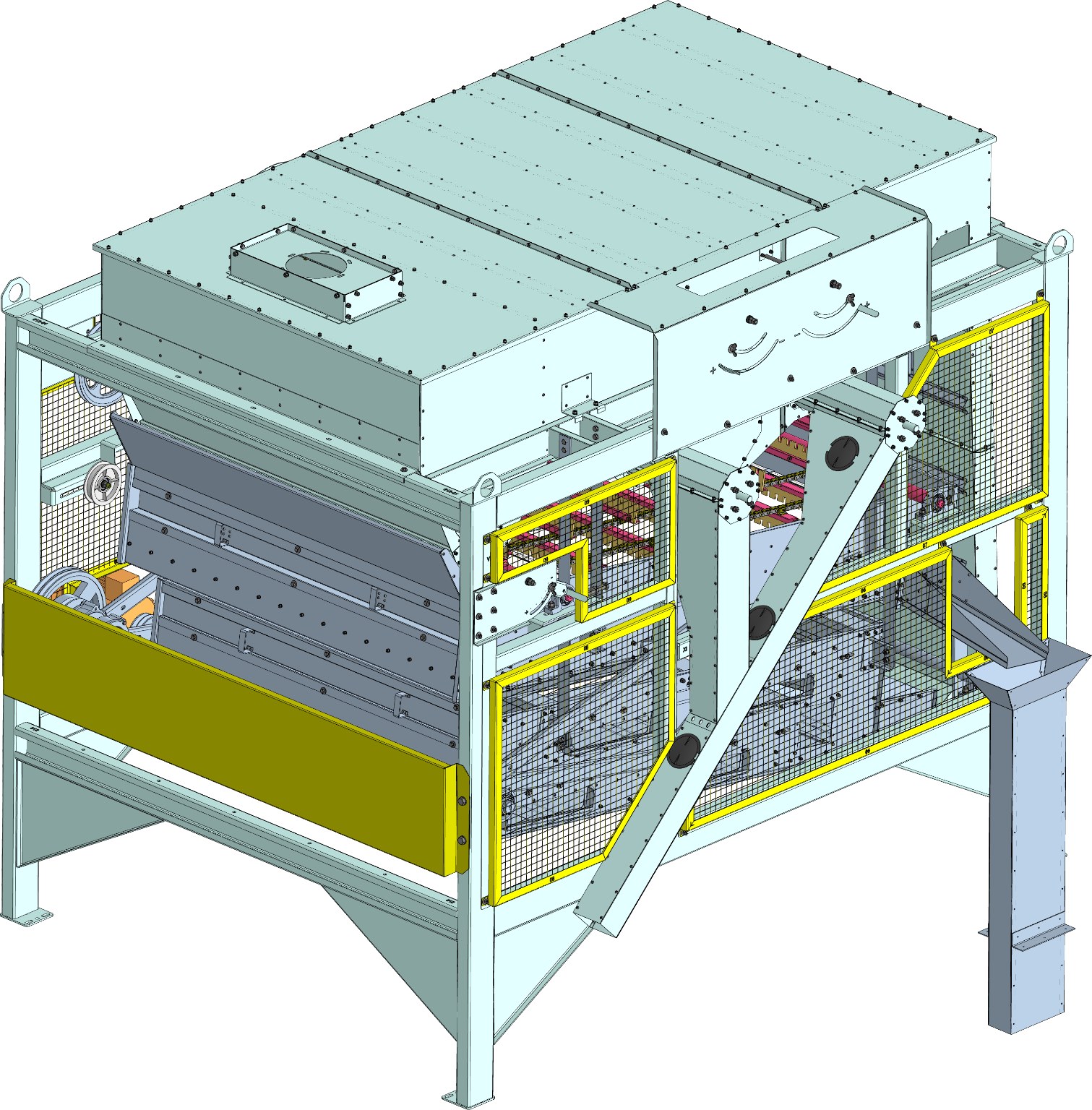 КАТАЛОГДЕТАЛЕЙ И СБОРОЧНЫХ ЕДИНИЦНастоящий каталог содержит иллюстрации сборочных единиц и деталей ВРМ-70 и спецификации к этим сборочным единицам.Каталог предназначен для составления заявок на запасные части и материалы, качественного проведения технического обслуживания и ремонта, а также для обучения технических специалистов правильной эксплуатации ВРМ-70.В каталоге не показаны некоторые, как правило, стандартные узлы и детали, установка которых с очевидностью вытекает из сборки.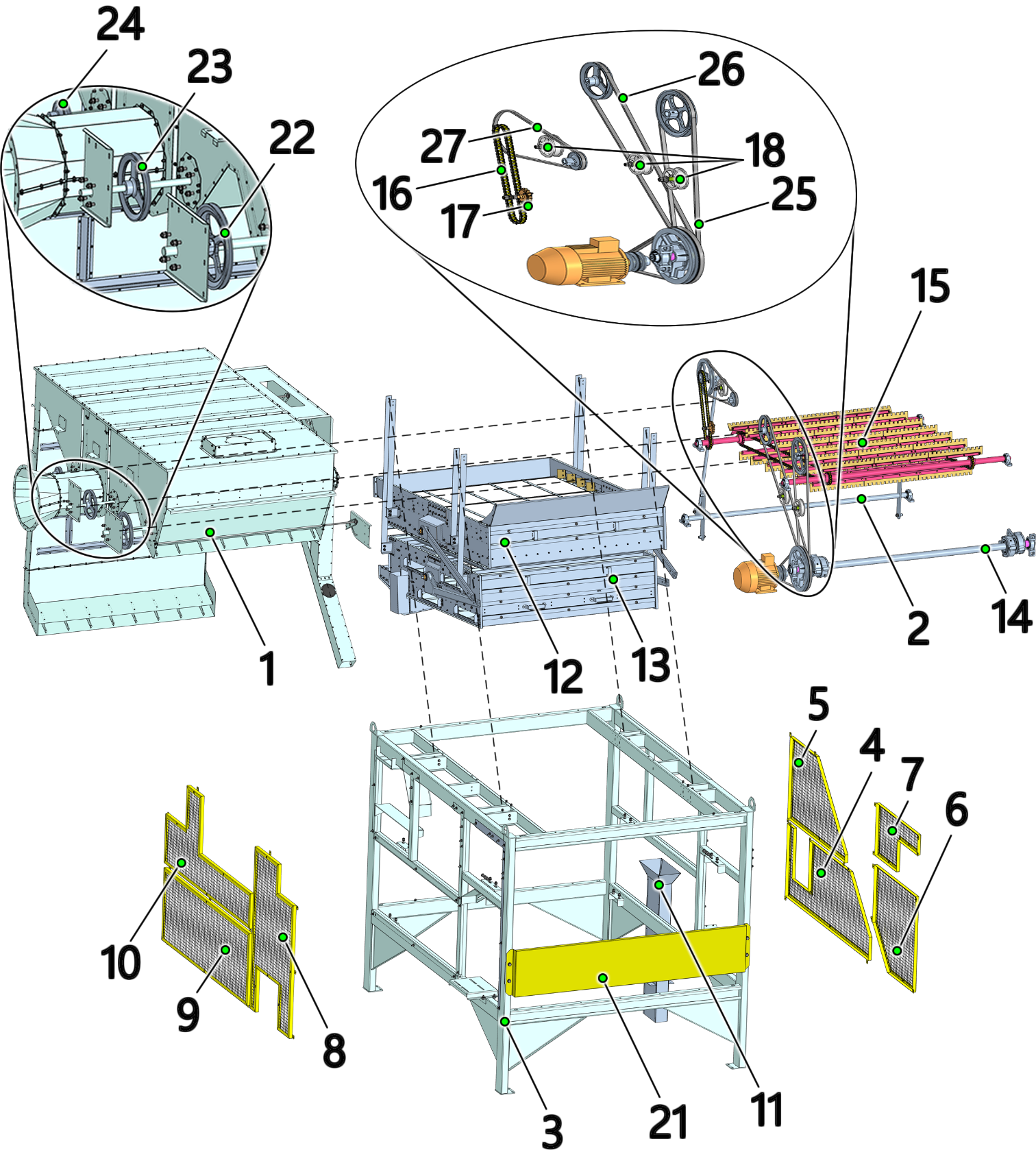 Рис. 1 – Общий вид ВРМ-70 _ ВРМ-00.00.000 СБТаблица 1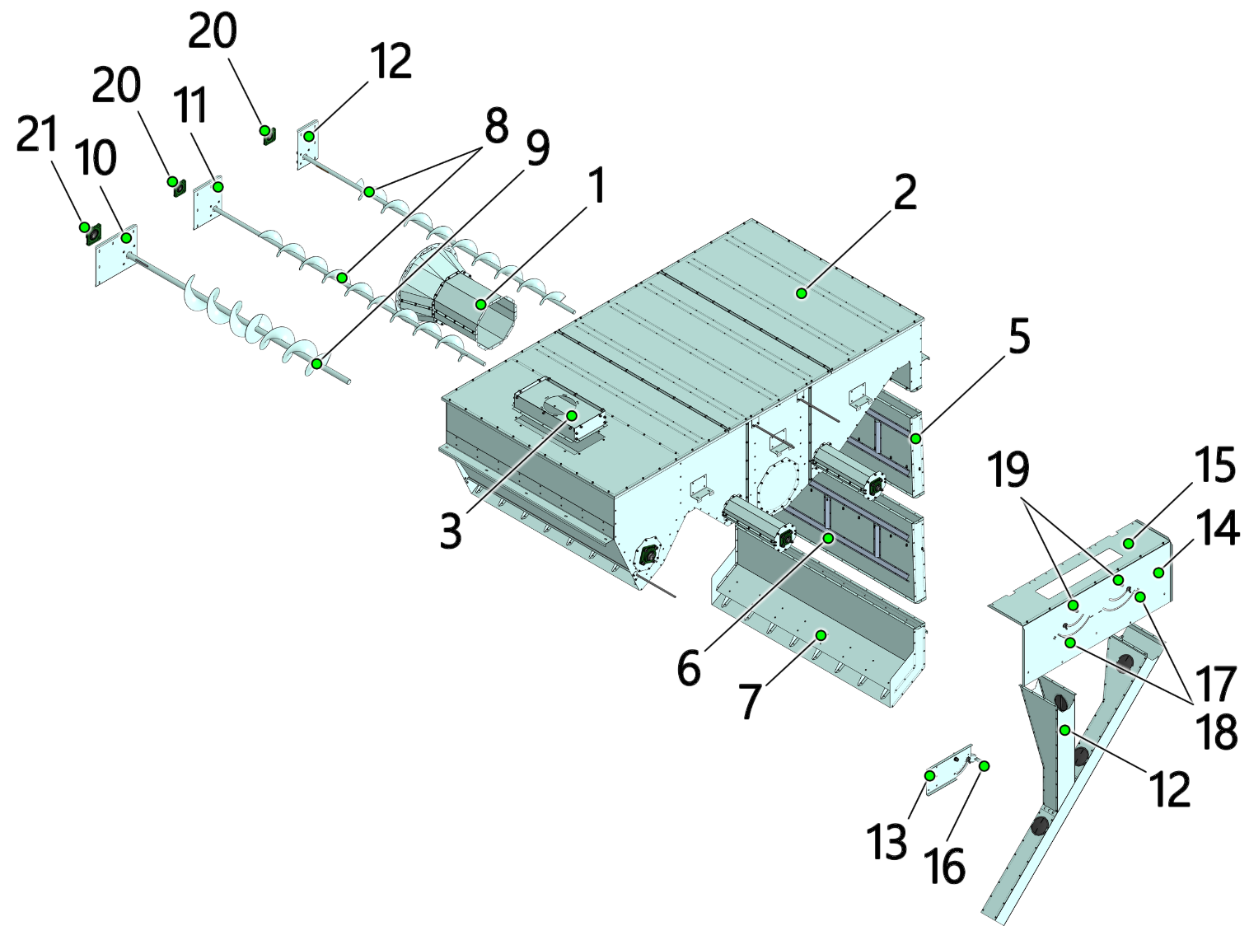 Рис. 2 – Пневмосепаратор _ ВРМ-02.00.000Таблица 2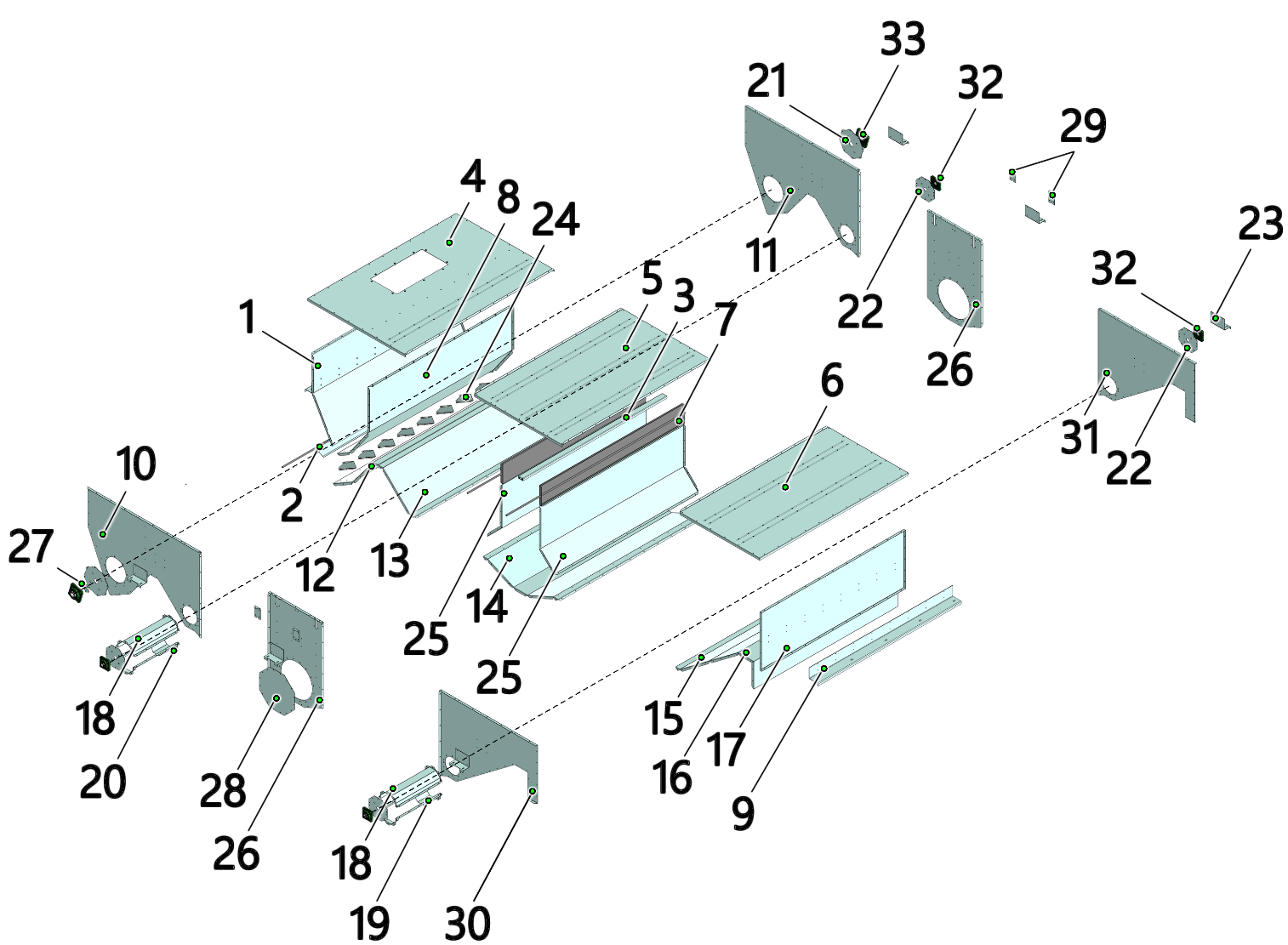 Рис. 3 – Пневмокамера _ ВРМ-02.02.000Таблица 3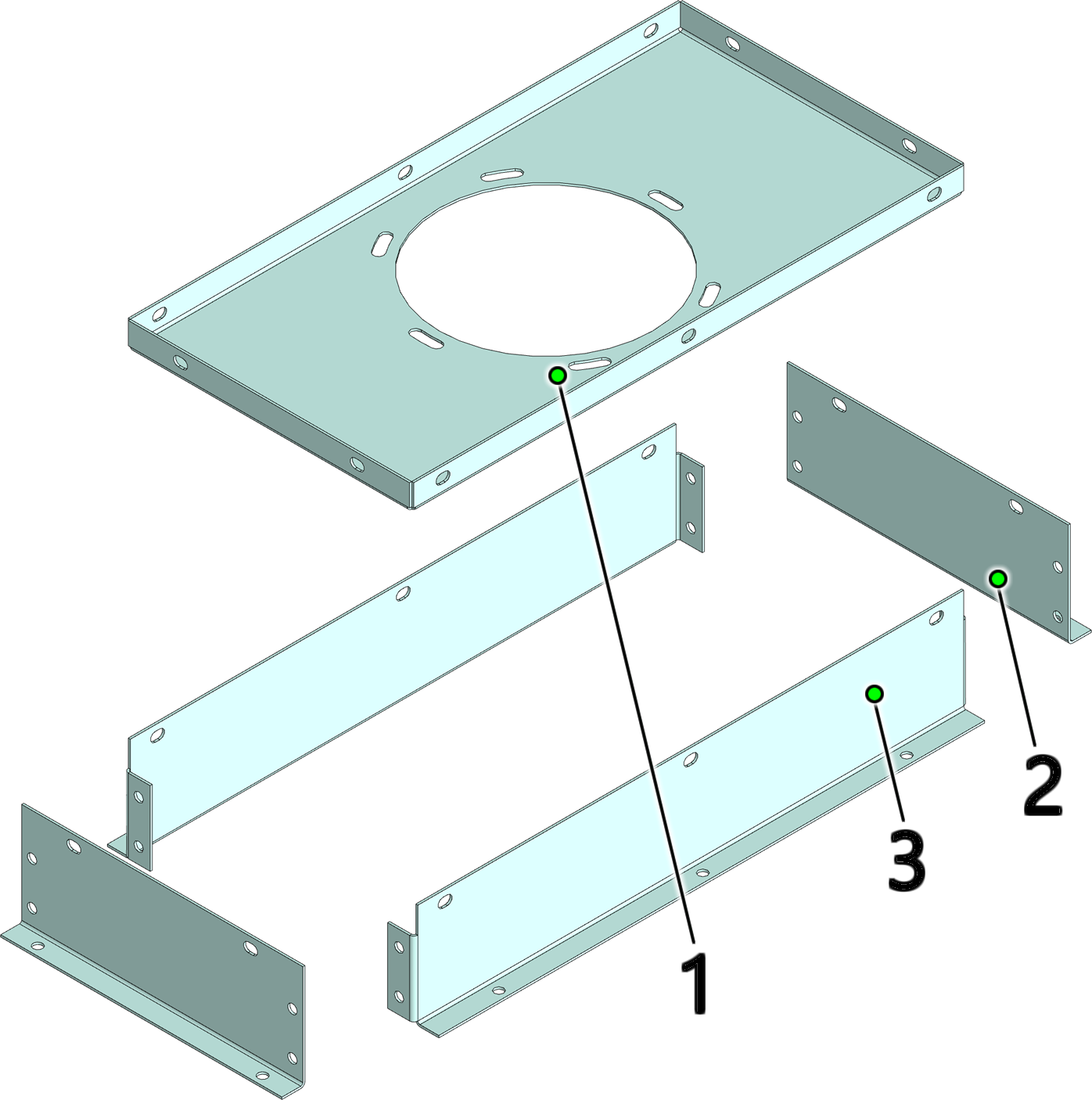 Рис. 4  – Короб загрузочный _ ВРМ-02.03.000Таблица 4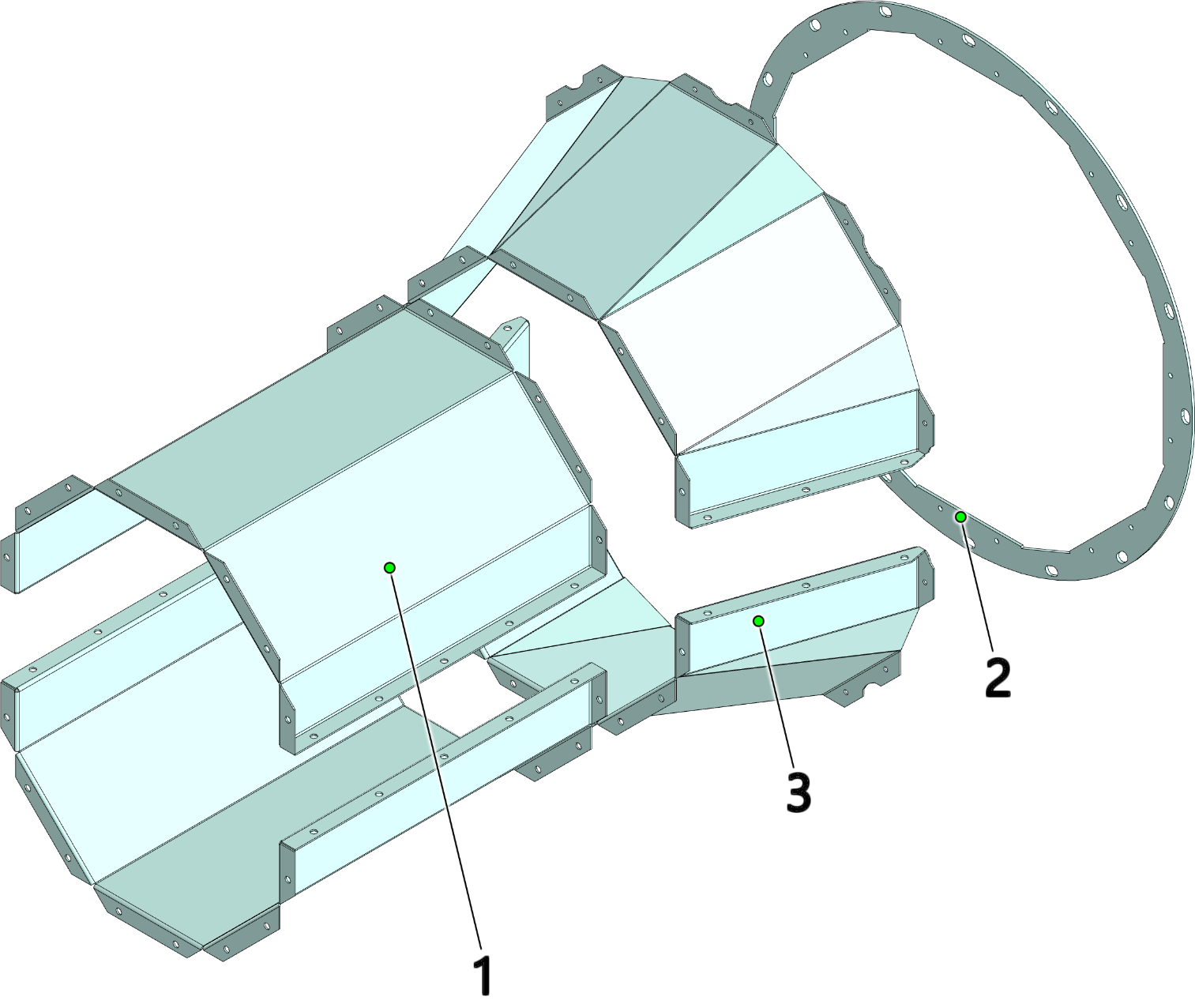 Рис. 5 – Раструб _ ВРМ-02.01.000Таблица 5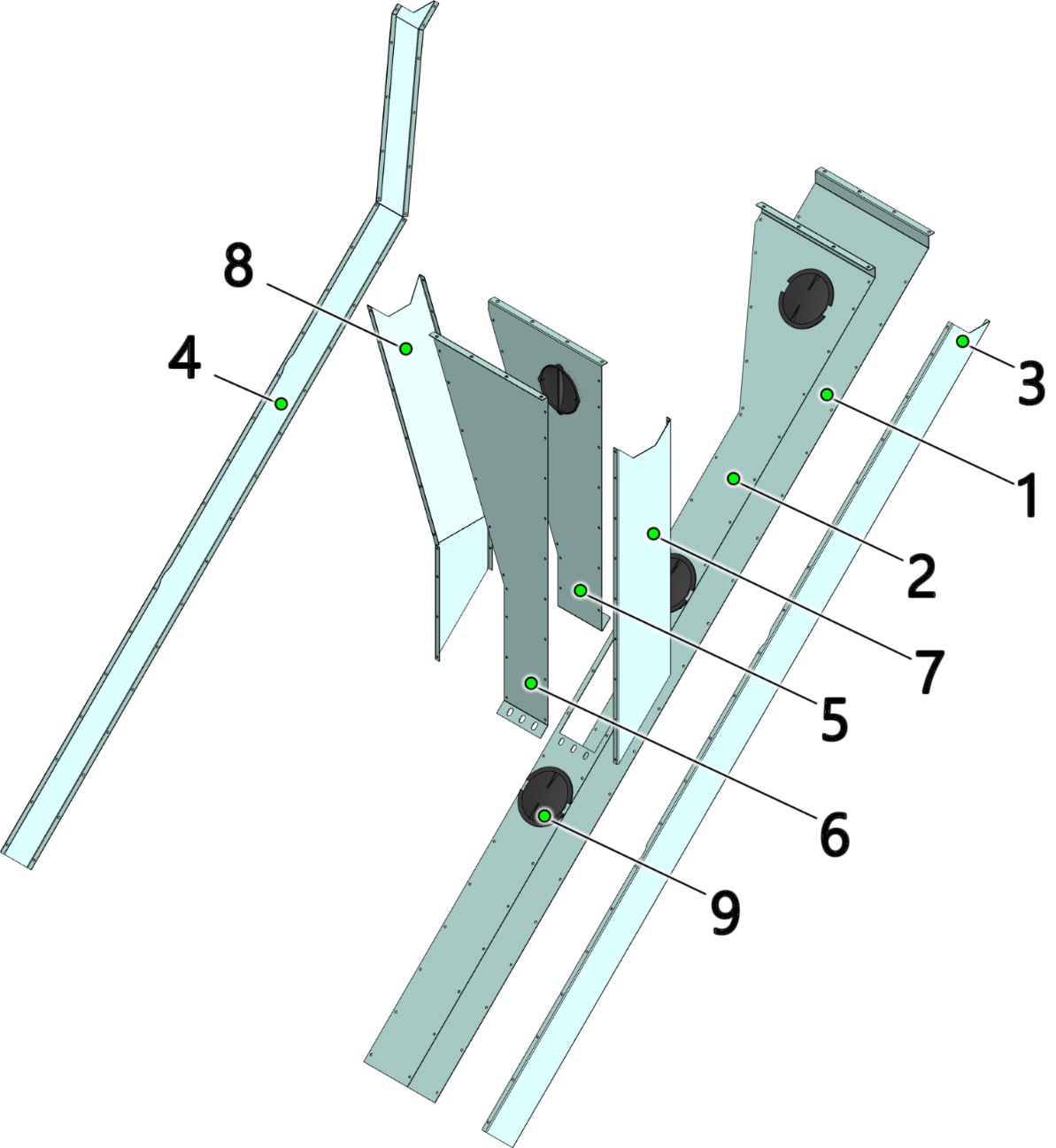 Рис. 6 – Лоток _ ВРМ-02.04.000Таблица 6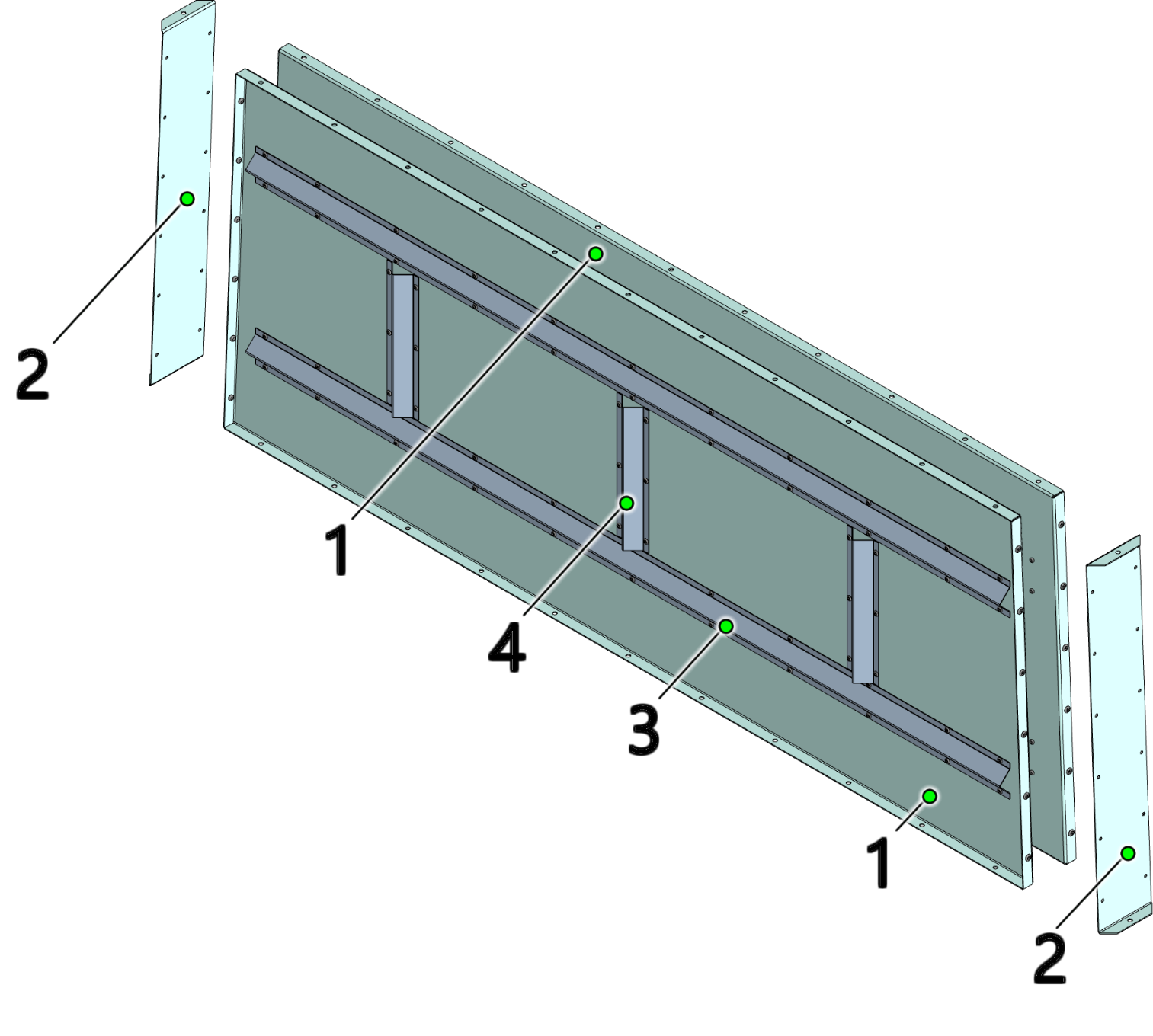 Рис. 7  – Короб _ ВРМ-02.05.000Таблица 7Рис. 8 – Короб _ ВРМ-02.05.000-01Таблица 8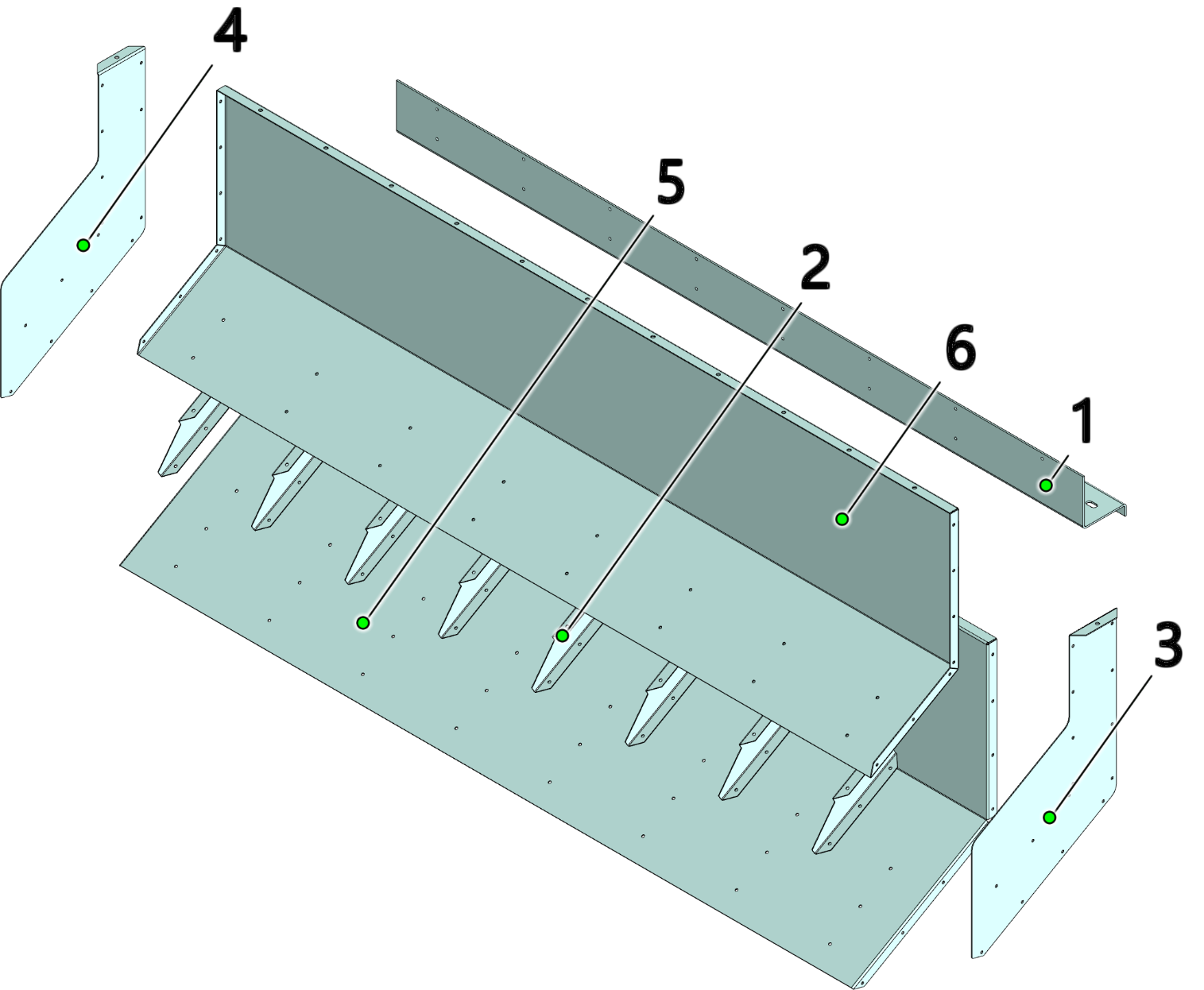 Рис. 9 – Короб _ ВРМ-02.06.000Таблица 9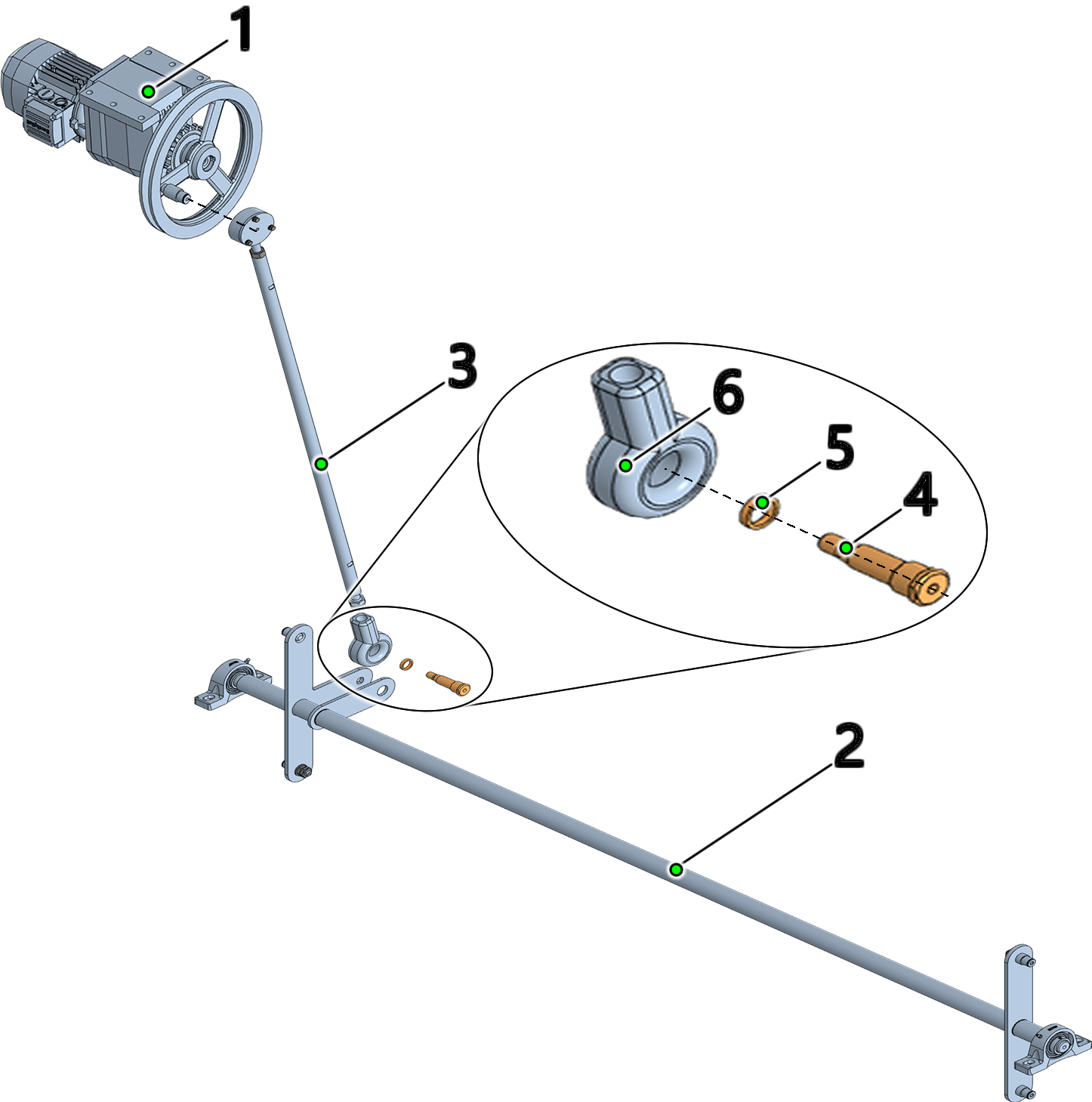 Рис. 10 – Очистка нижняя _ ВРМ-03.00.000Таблица 10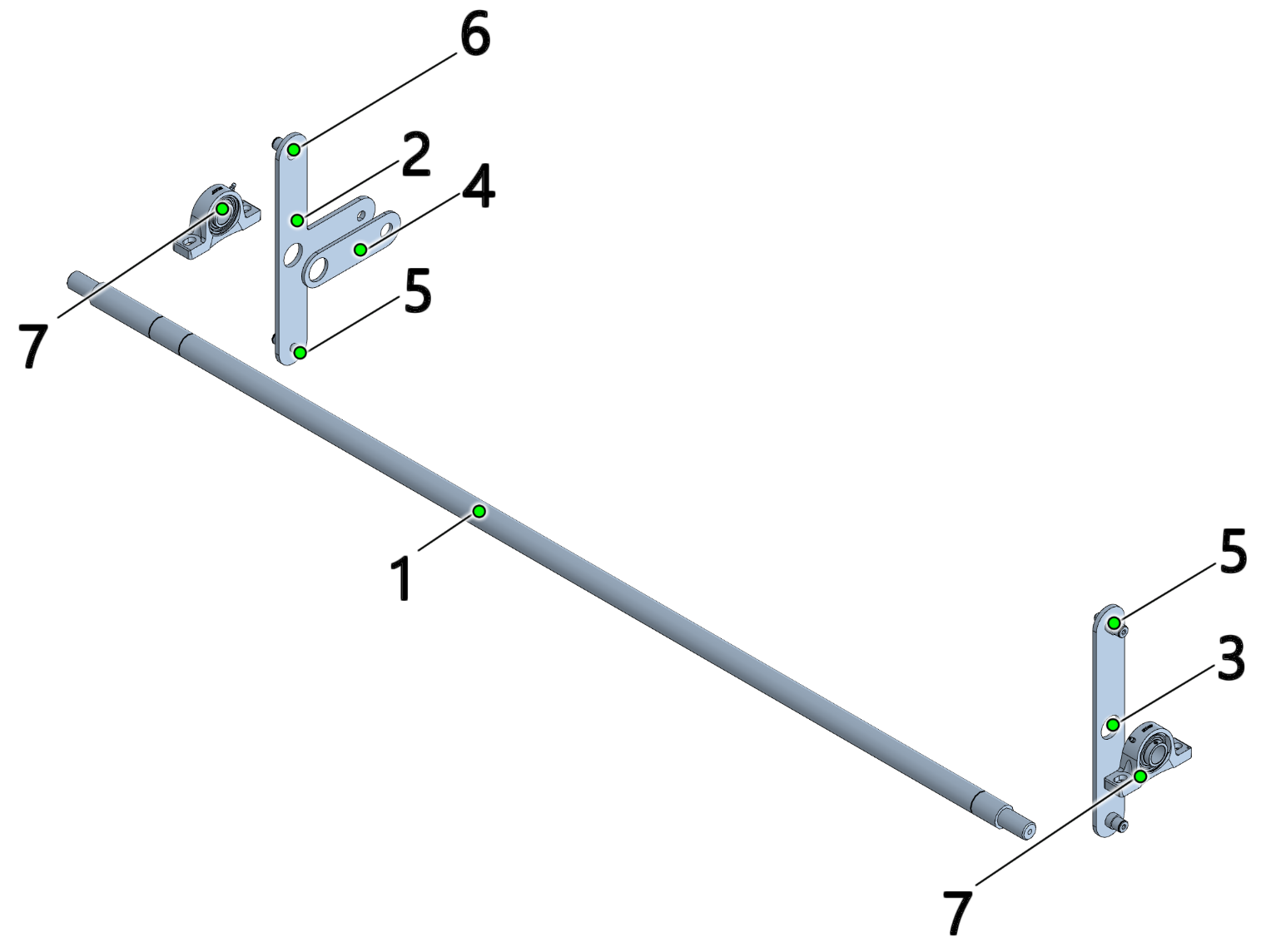 Рис. 11 – Вал _ ЗСК-09.02.000Таблица 11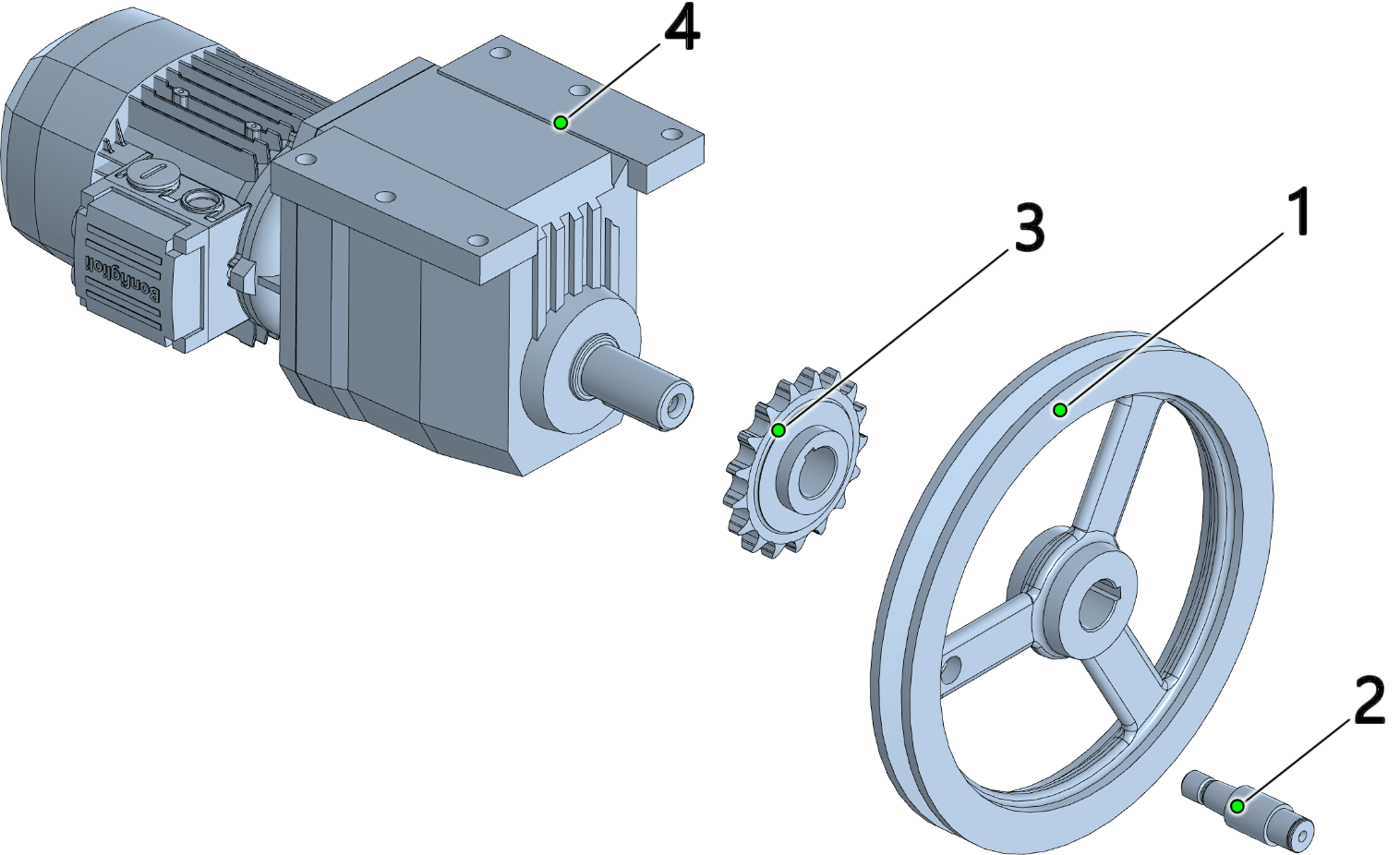 Рис. 12 – Привод _ ВРМ-03.01.000Таблица 12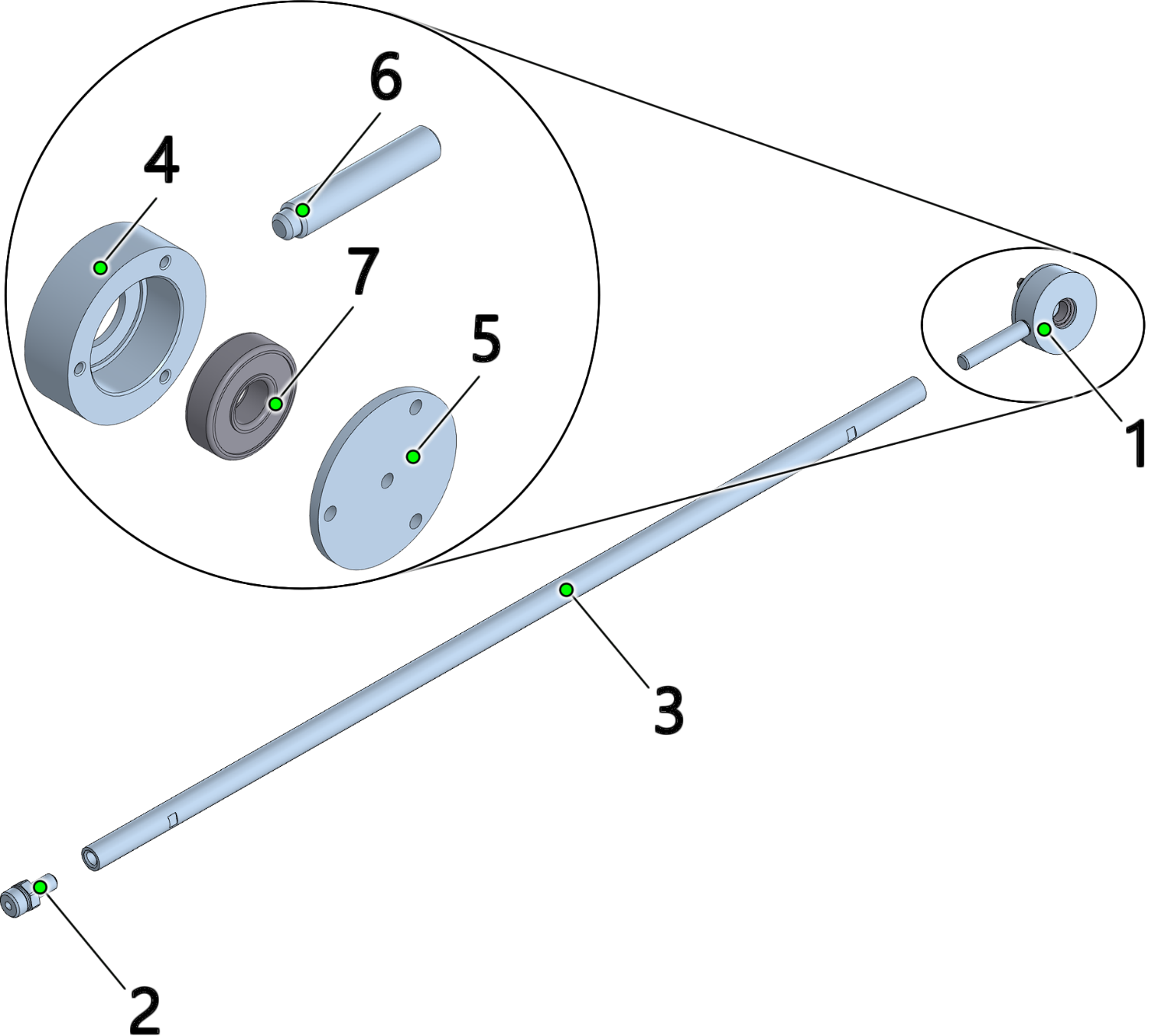 Рис. 13 – Тяга в сборе _ ЗСК-09.04.000Таблица 13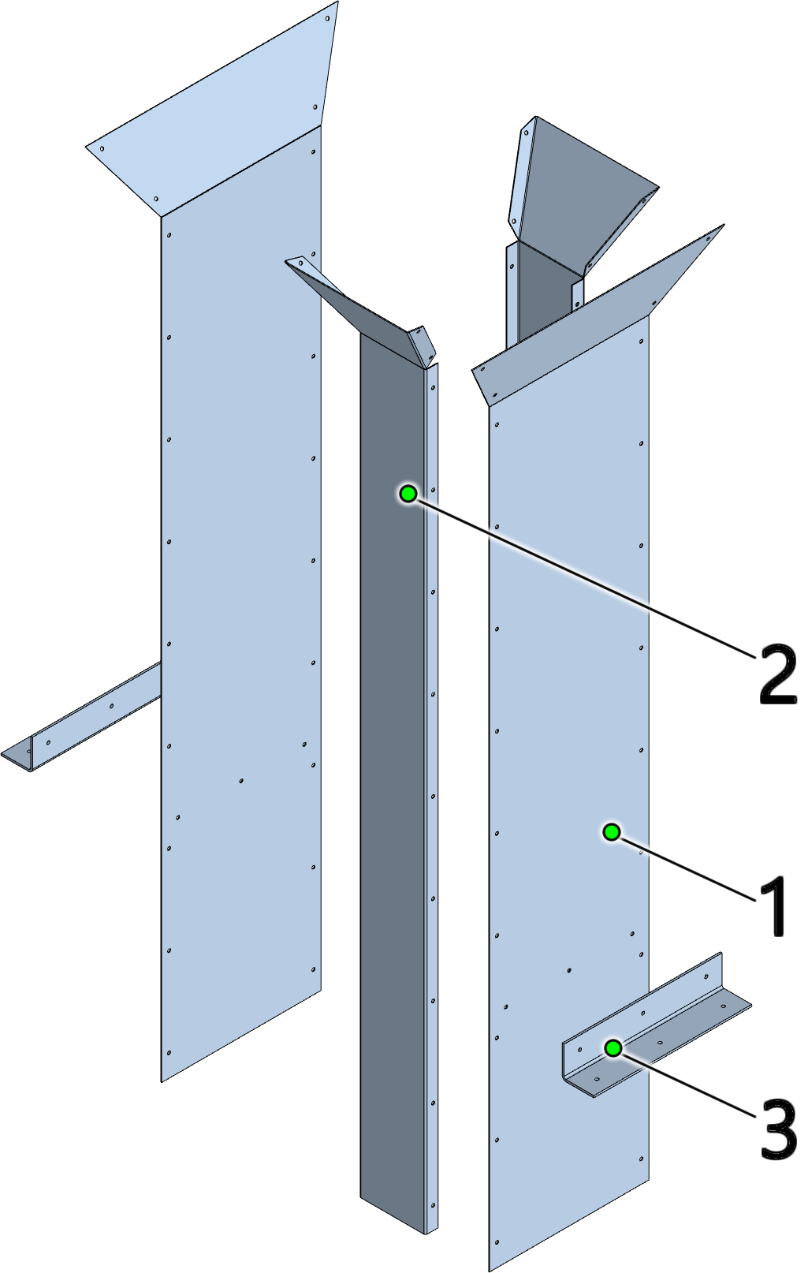 Рис. 14 – Течка _ ВРМ-13.00.000Таблица 14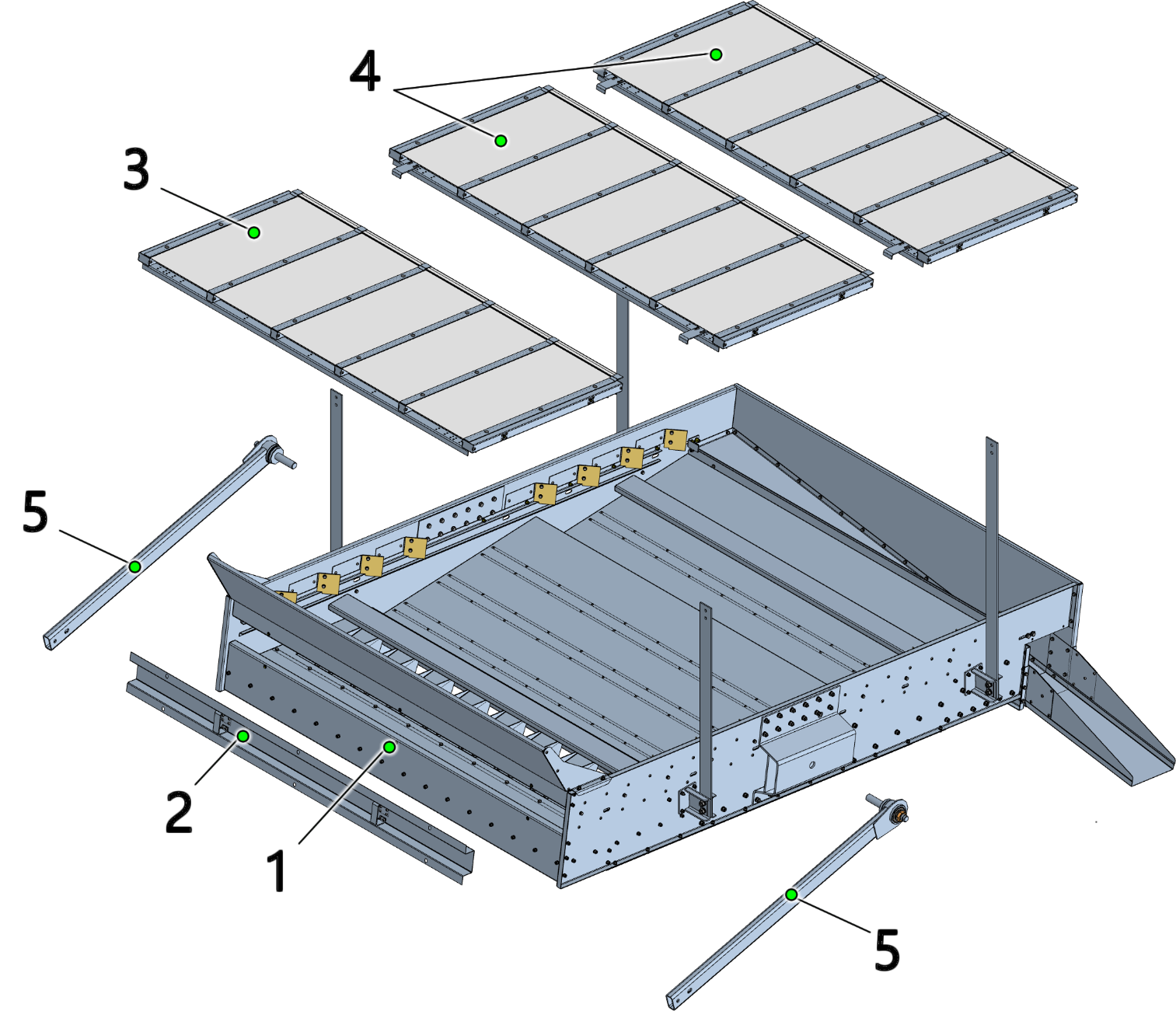 Рис. 15 – Секция верхняя _ ЗСК-05.00.000.СБ-01Таблица 15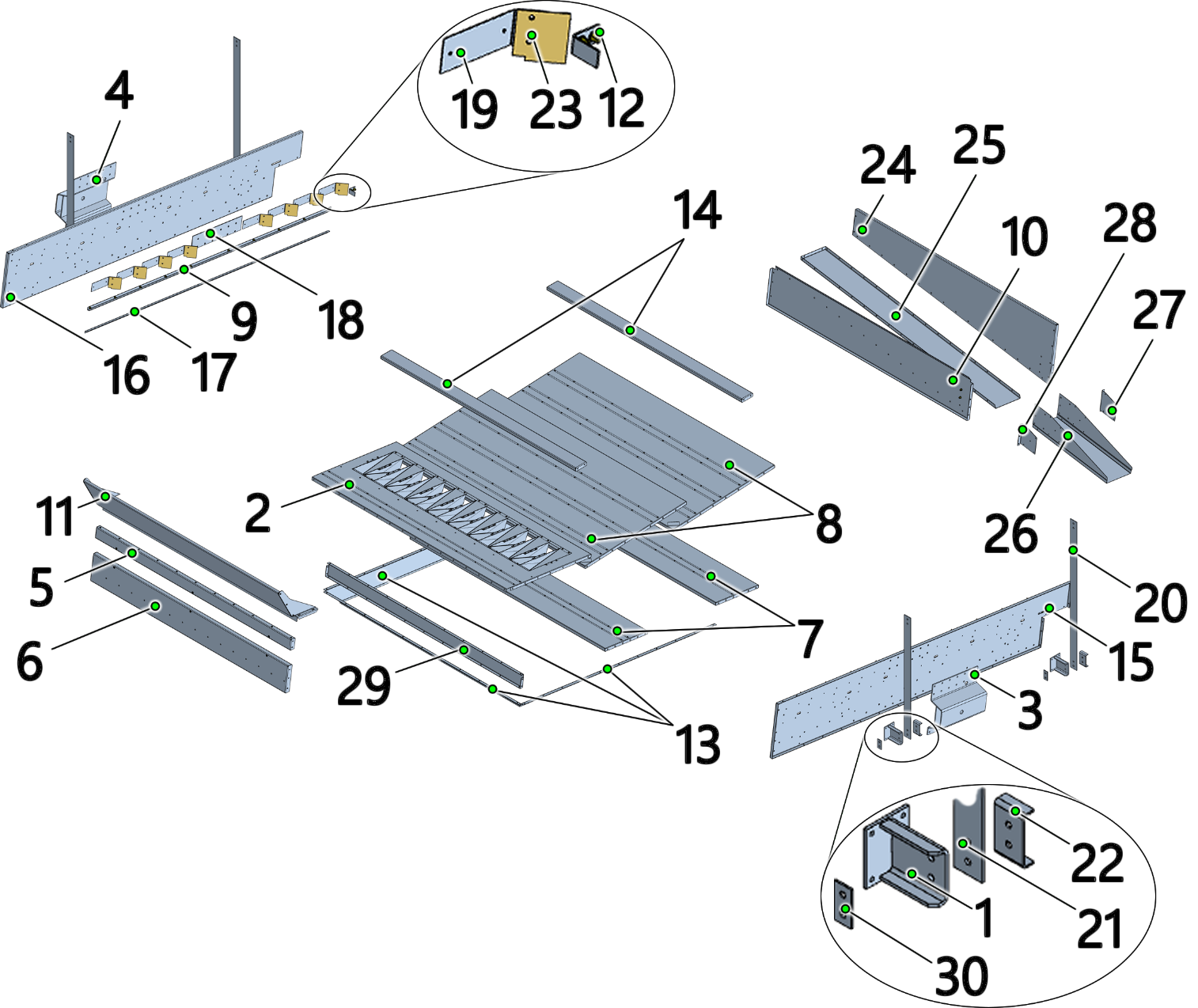 Рис. 16 – Каркас верхней секции _ ЗСК-05.01.000-01Таблица 16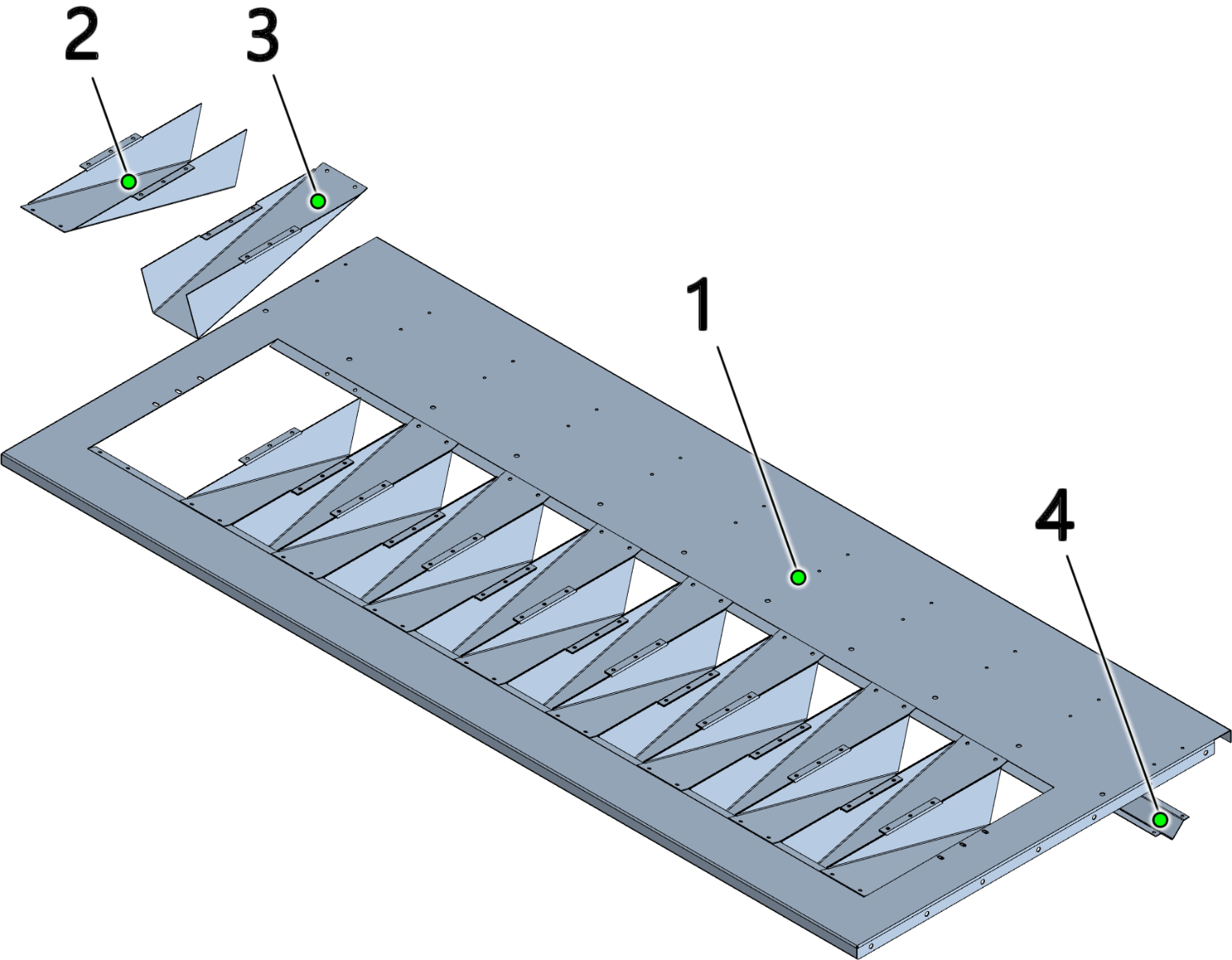 Рис. 17 – Решетка верхней секции _ ЗСК-05.01.200Таблица 17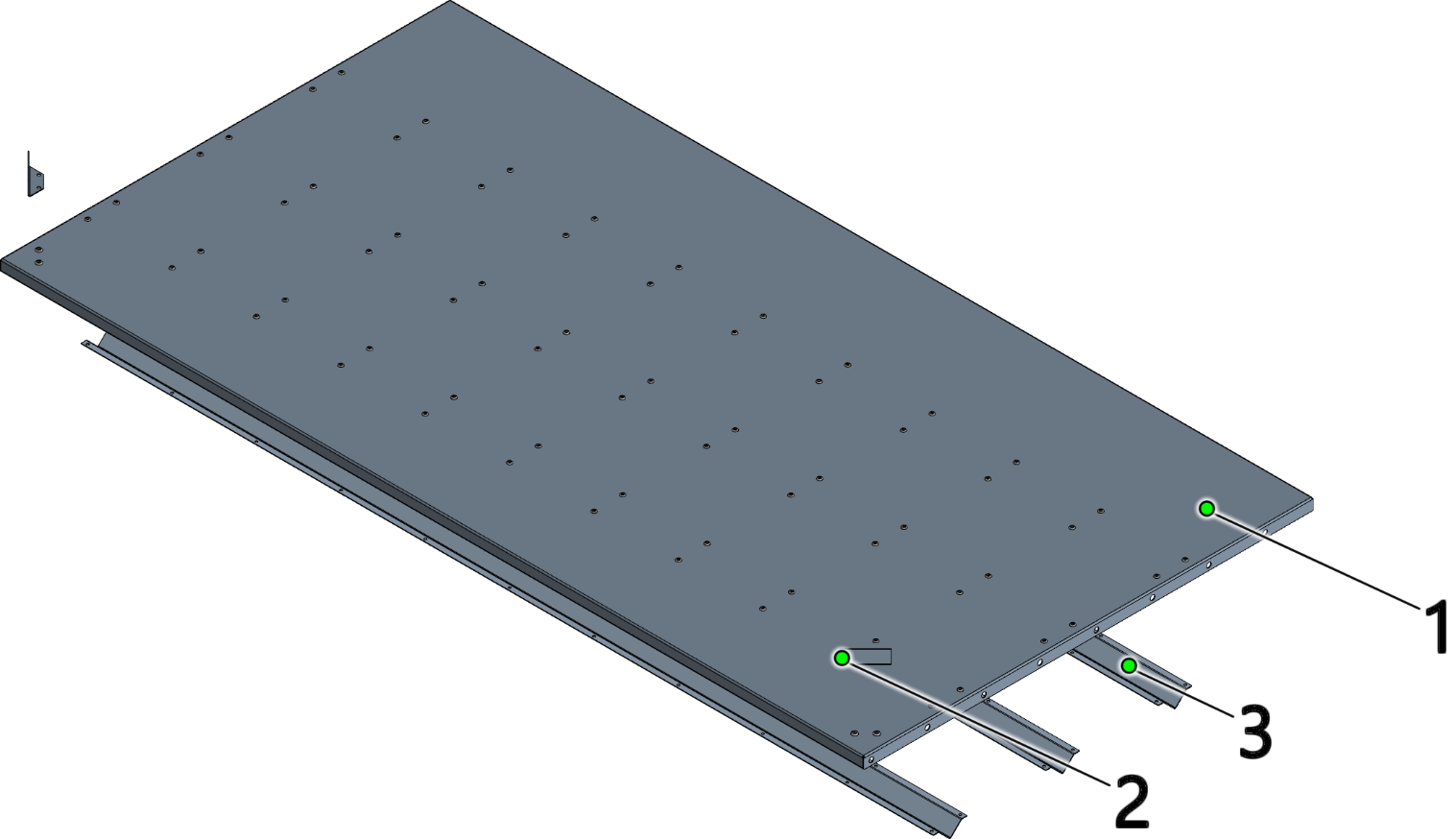 Рис. 18 – Поддон в сборе _ ЗСК-05.01.500-01Таблица 18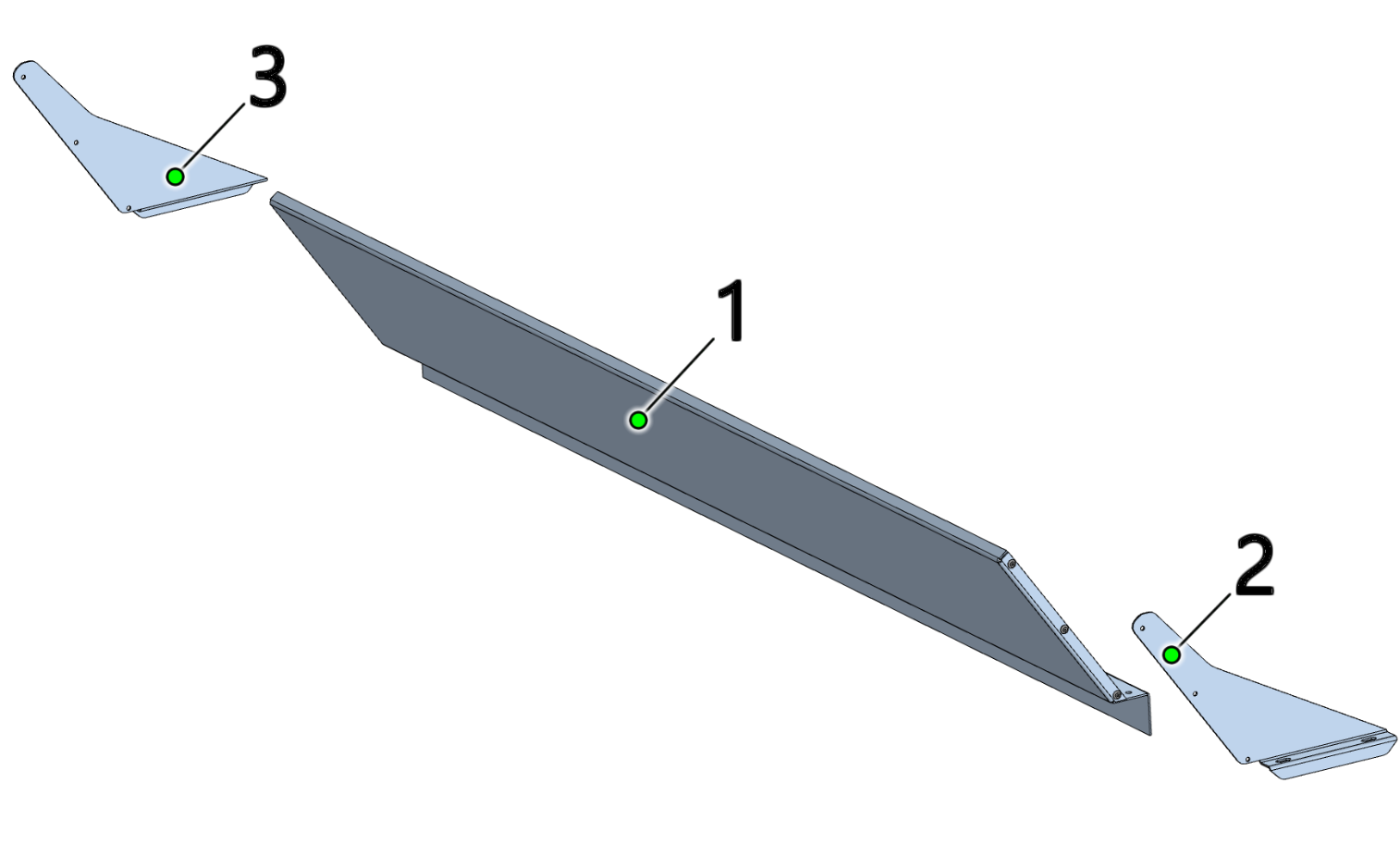 Рис. 19 – Отражатель в сборе _ ЗСК-05.01.800Таблица 19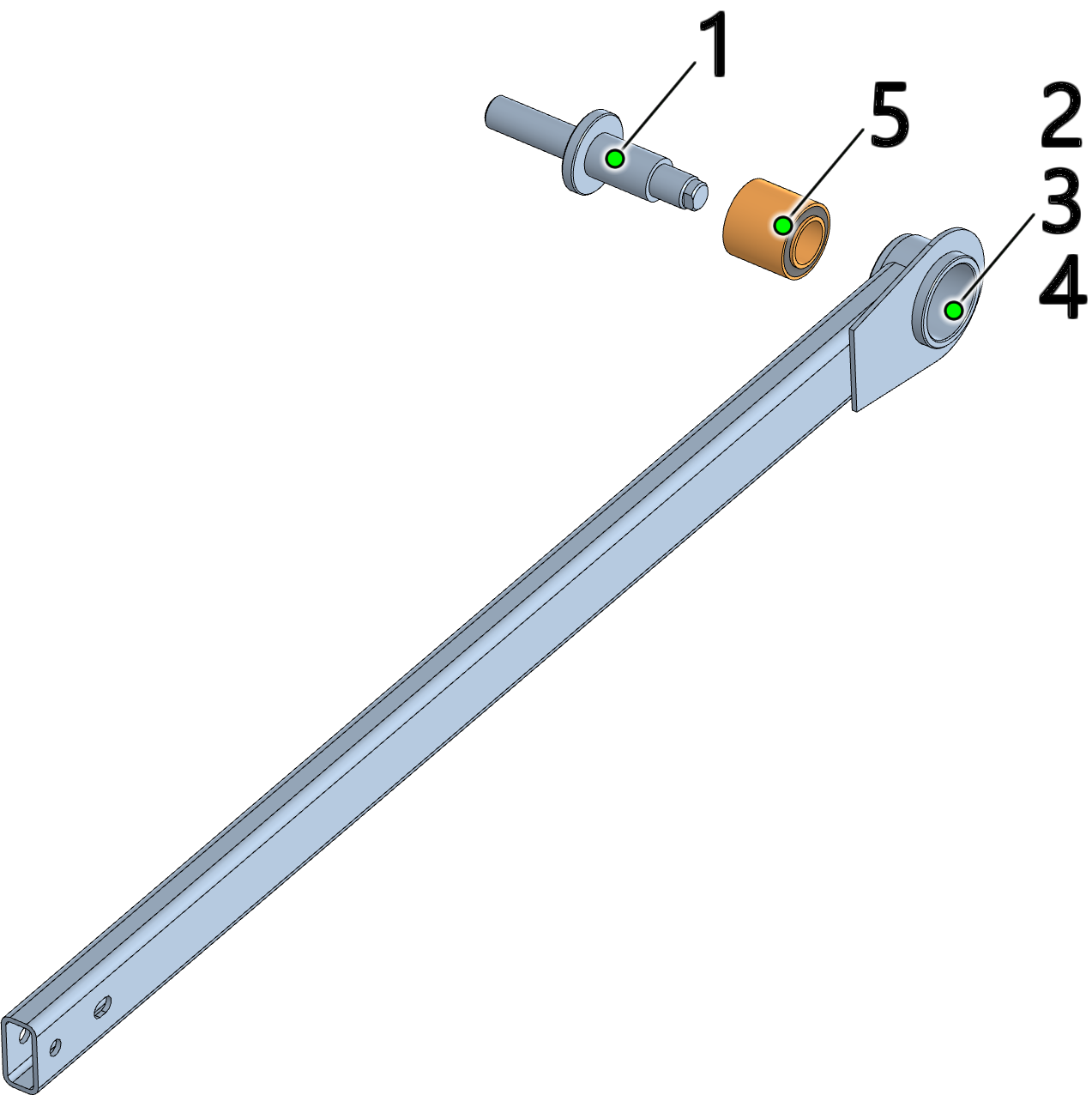 Рис. 20 – Шатун верхней секции _ ЗСК-05.04.000Таблица 20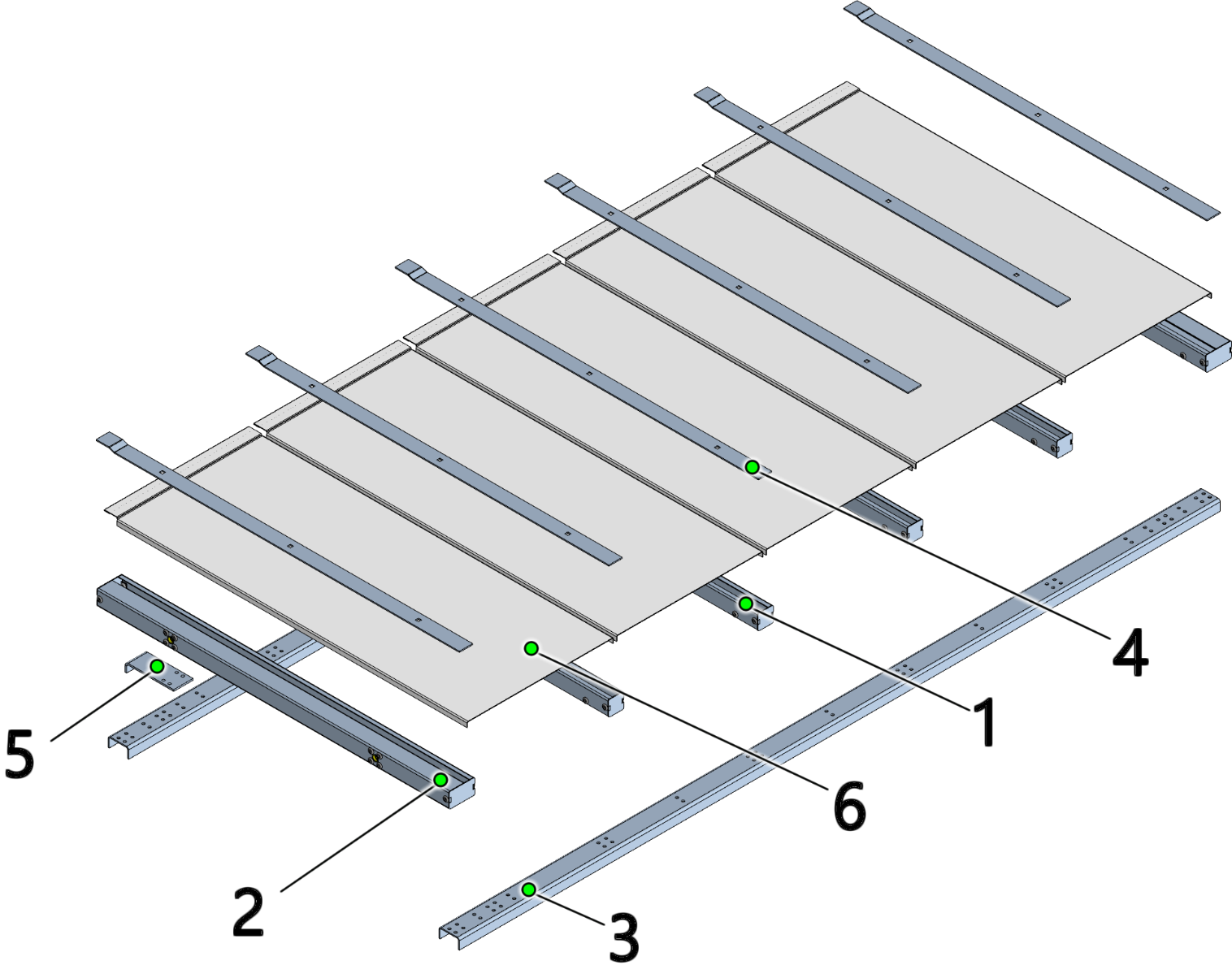 Рис. 21  – Кассета верхней секции _ ЗСК-05.03.000Таблица 21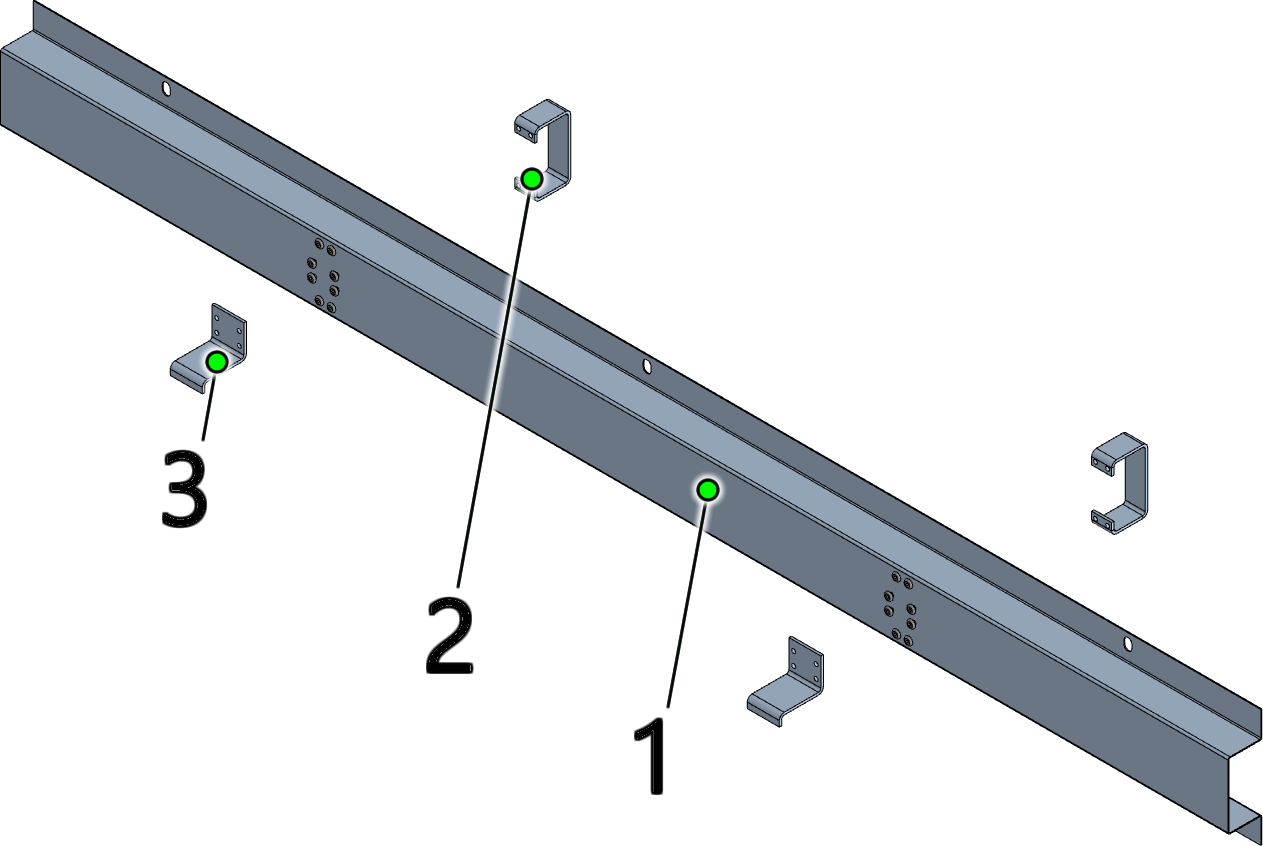 Рис. 22 – Крышка верхней секции _ ЗСК-05.02.000Таблица 22Ы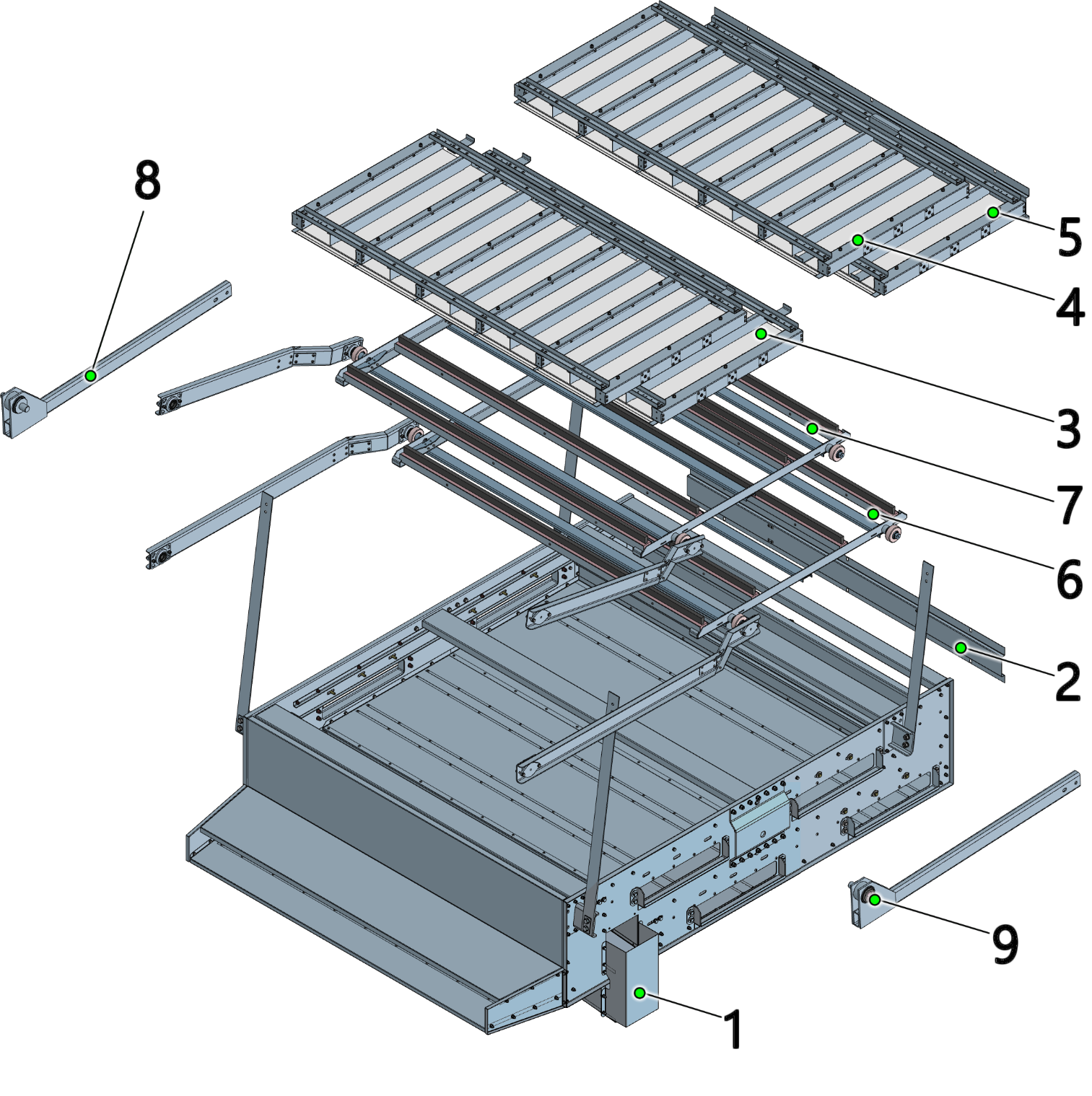 Рис. 23 – Секция нижняя _ ЗСК-06.00.000-01 СБТаблица 23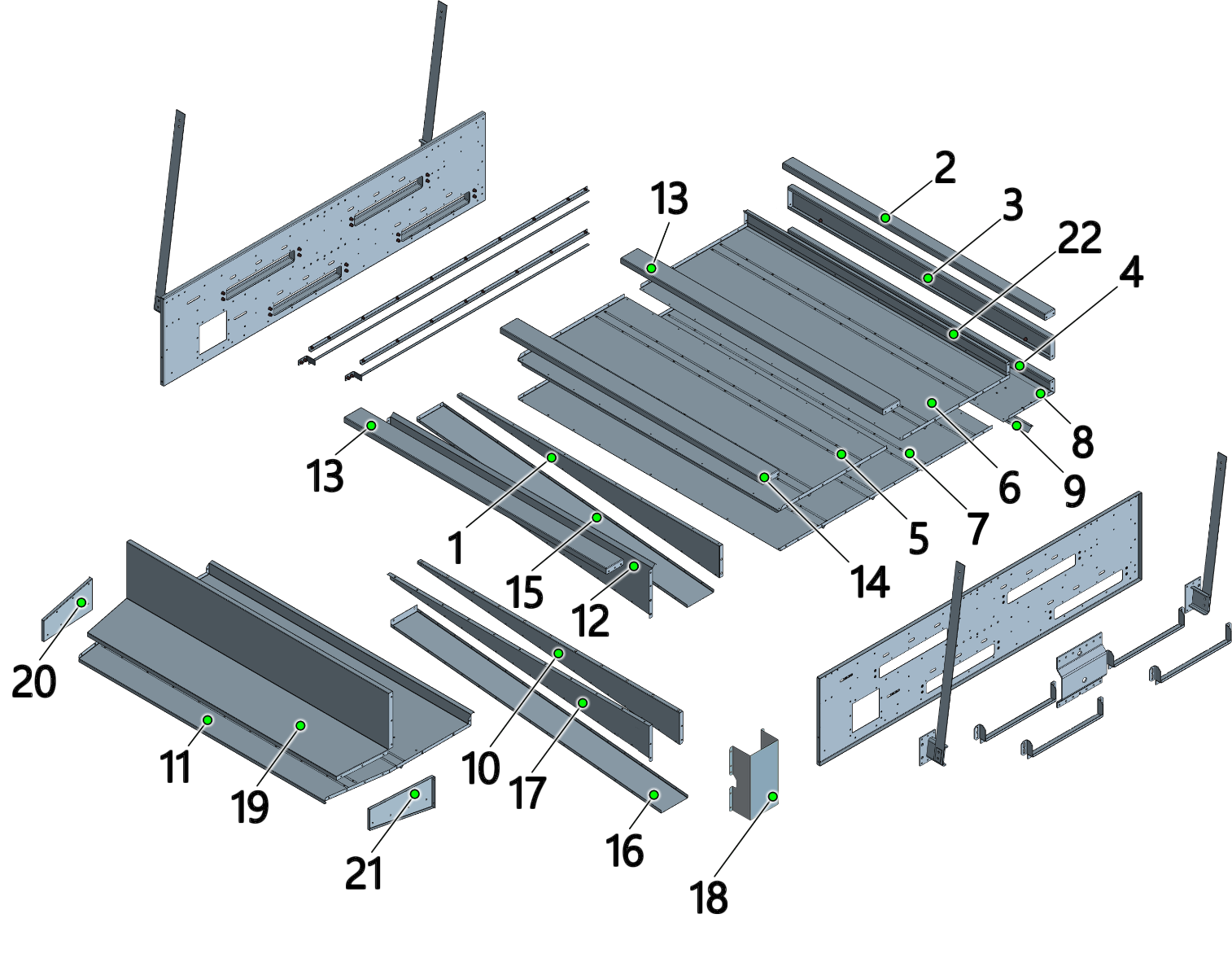 Рис. 24 – Каркас нижней секции _ ЗСК-06.01.000-01 СБТаблица 24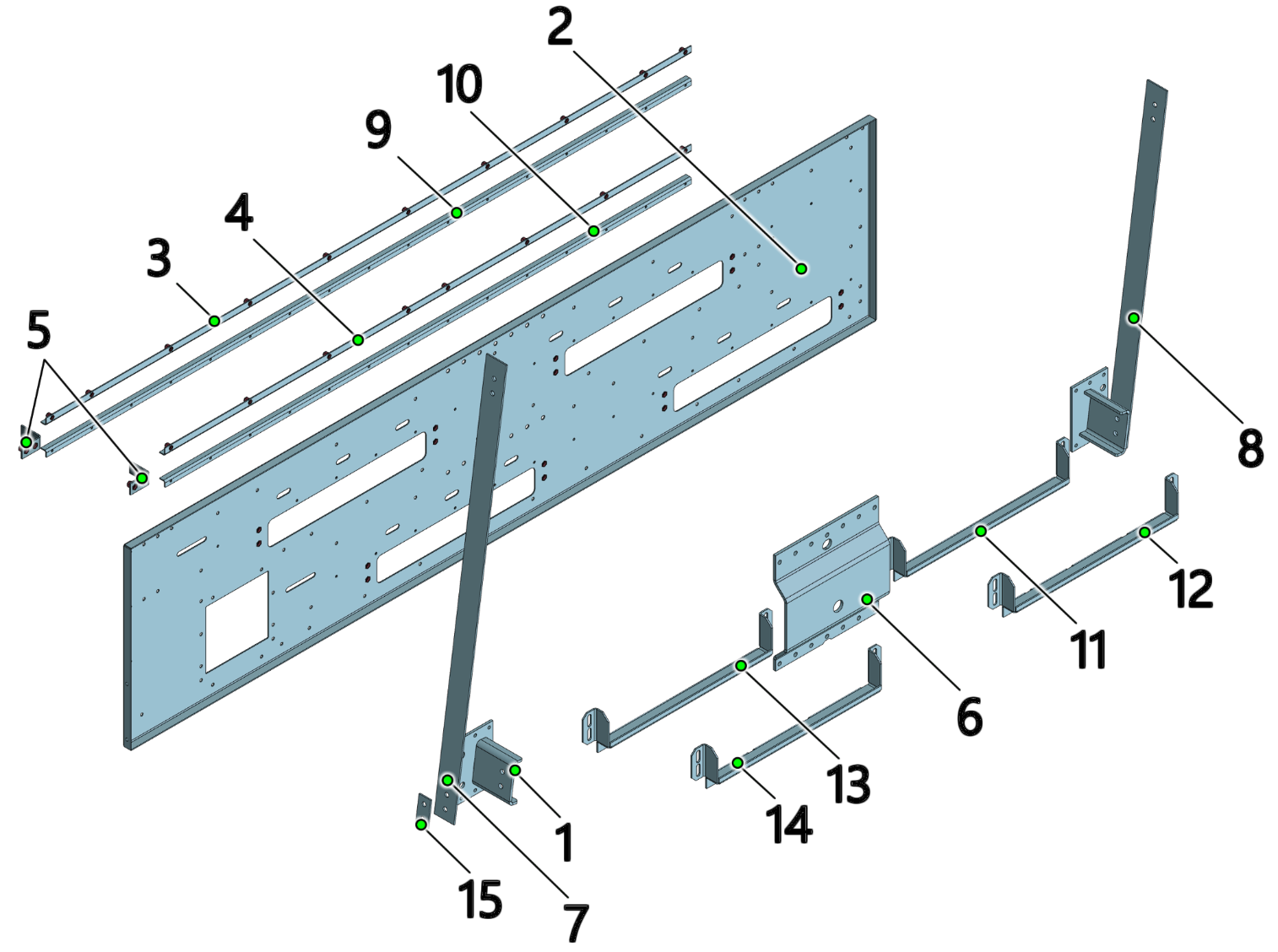 Рис. 25 – Боковина нижней секцииТаблица 25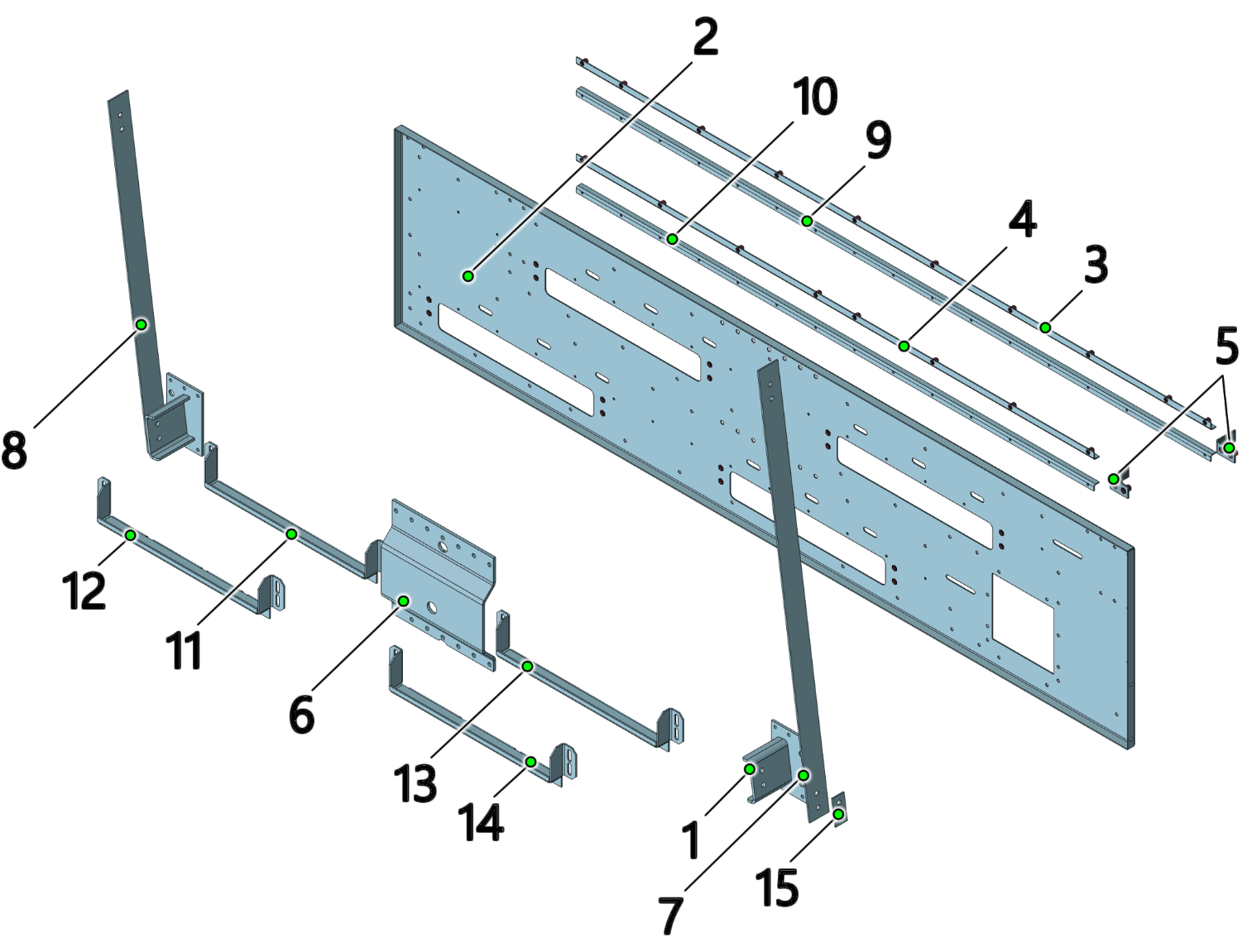 Рис. 26 – Боковина нижней секцииТаблица 26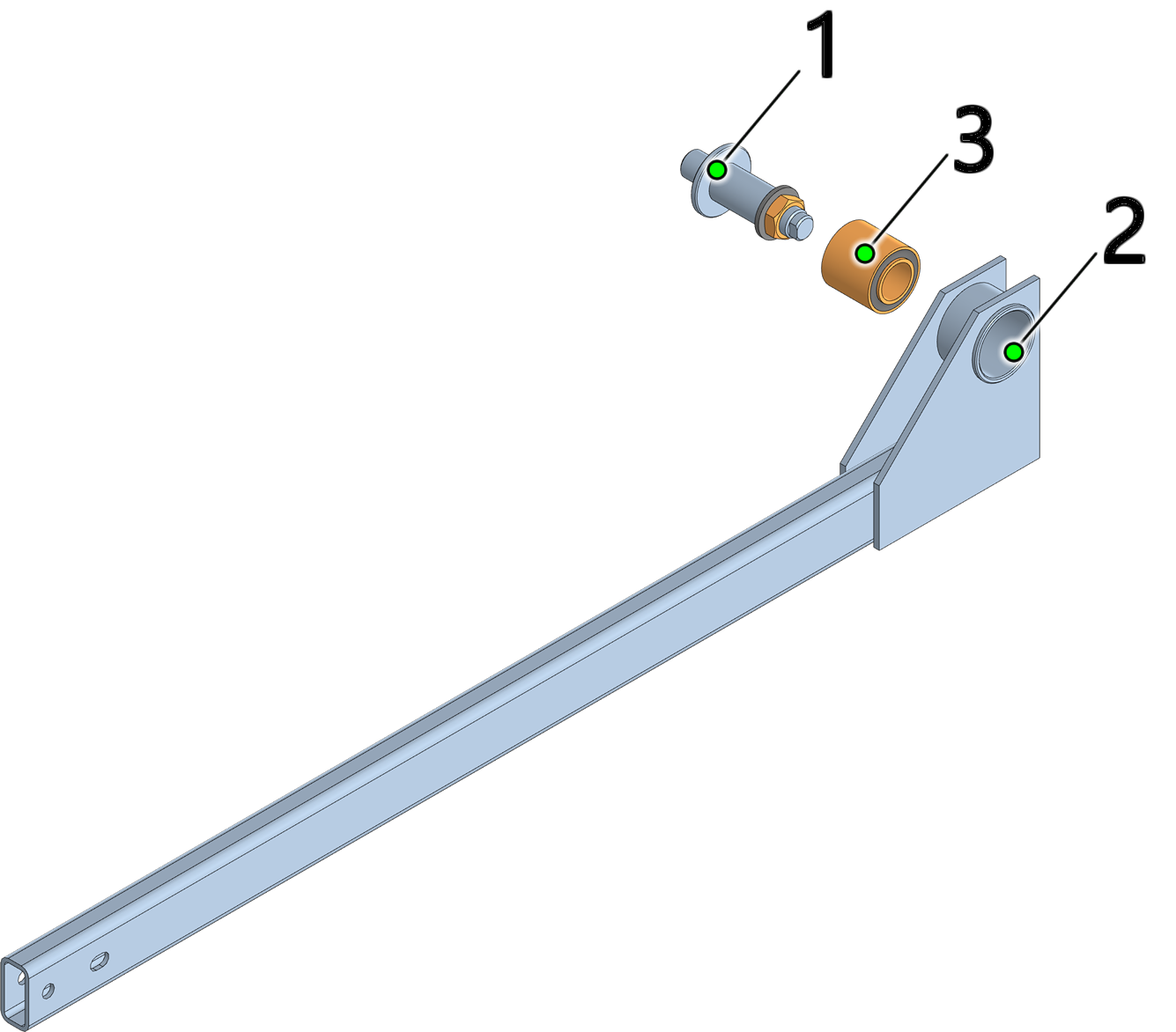 Рис. 27 – Шатун нижней секции _ ЗСК-06.06.100Таблица 27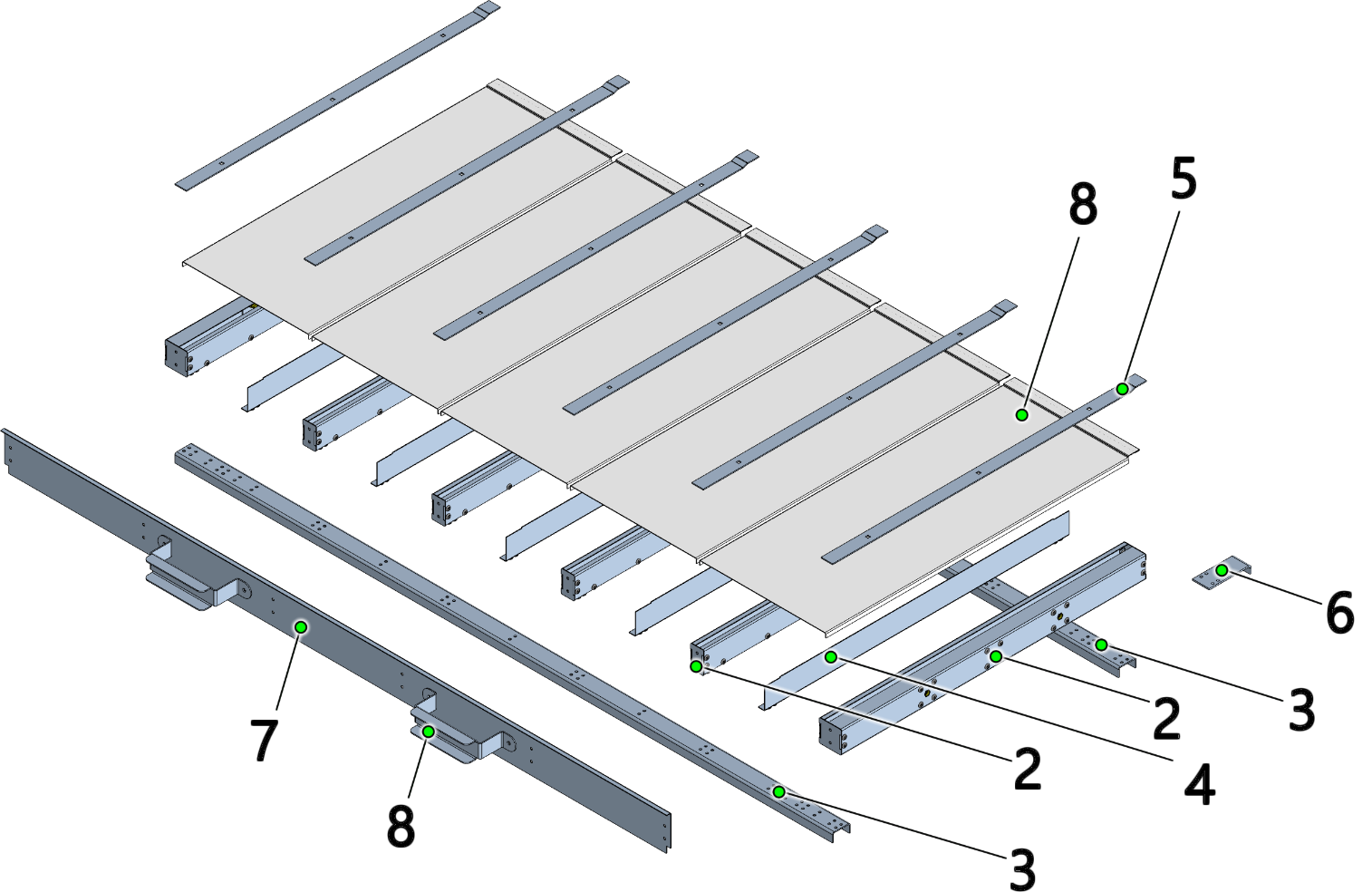 Рис. 28 – Кассета нижней секции _ ЗСК-06.03.000-01Таблица 28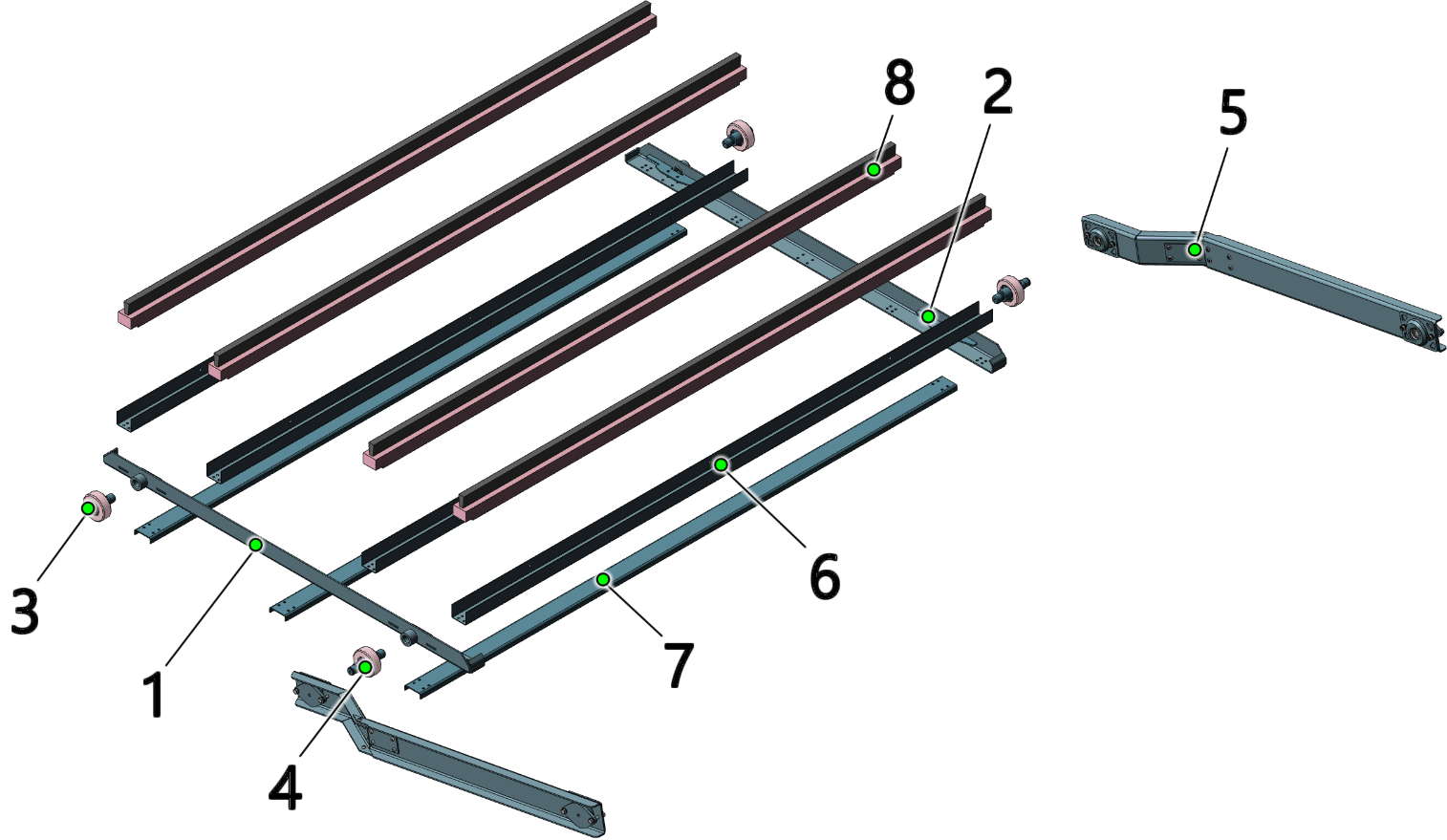 Рис. 29 – Рамка щеточная _ ЗСК-06.05.000-02Таблица 29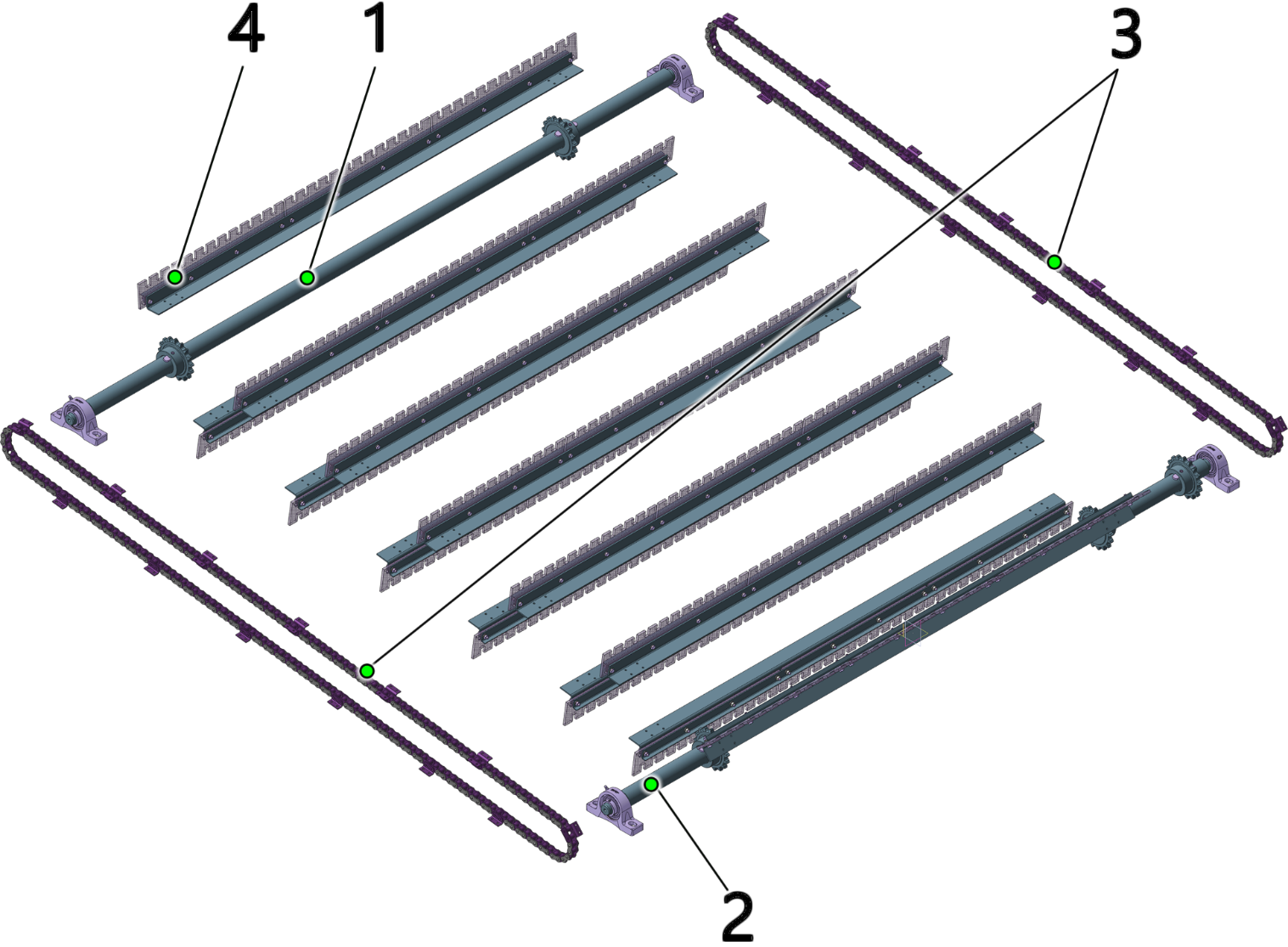 Рис. 30 – Очистка верхняя _ ЗСК-08.00.000.СБТаблица 30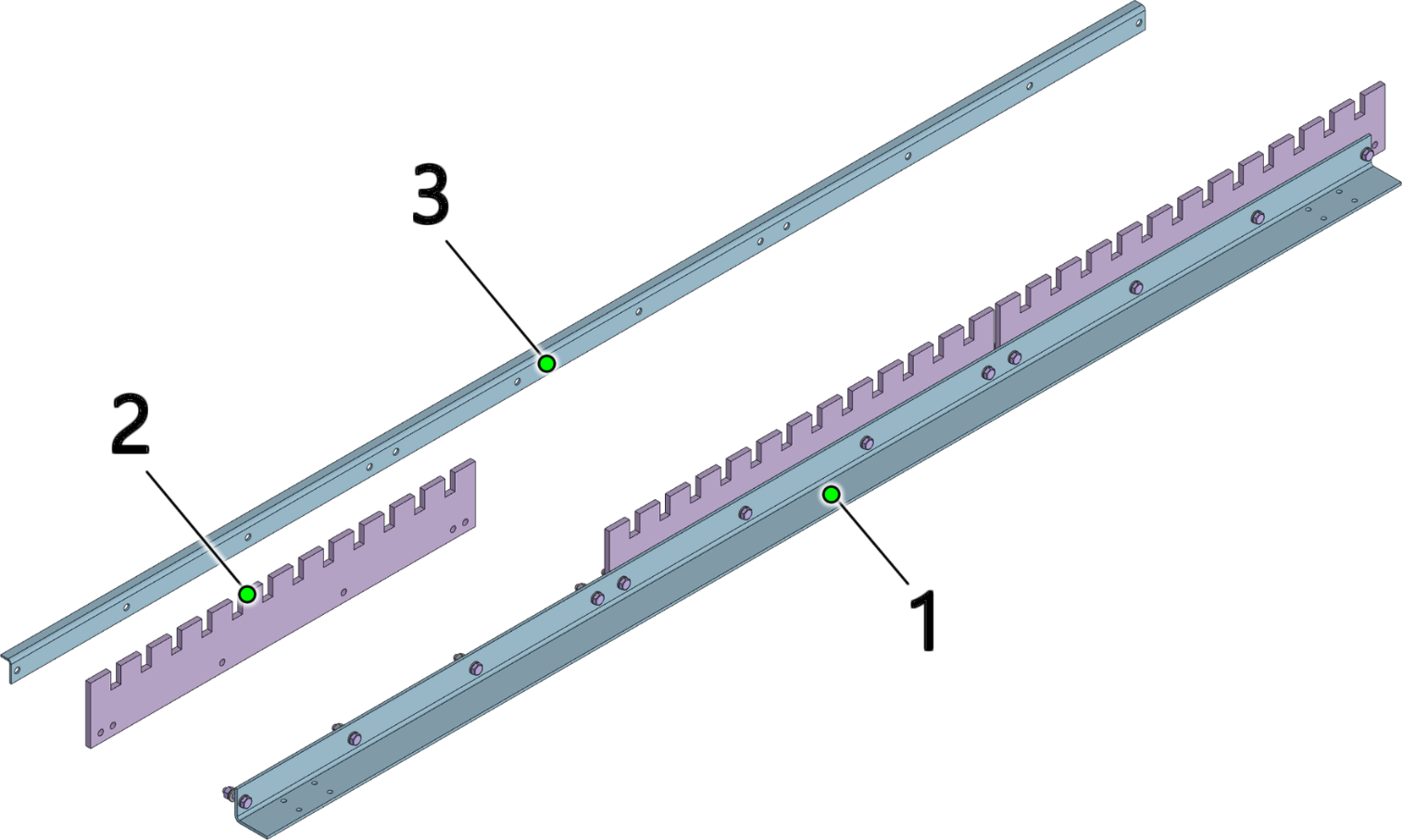 Рис. 31 – Гребенка _ ЗСК-08.03.000Таблица 31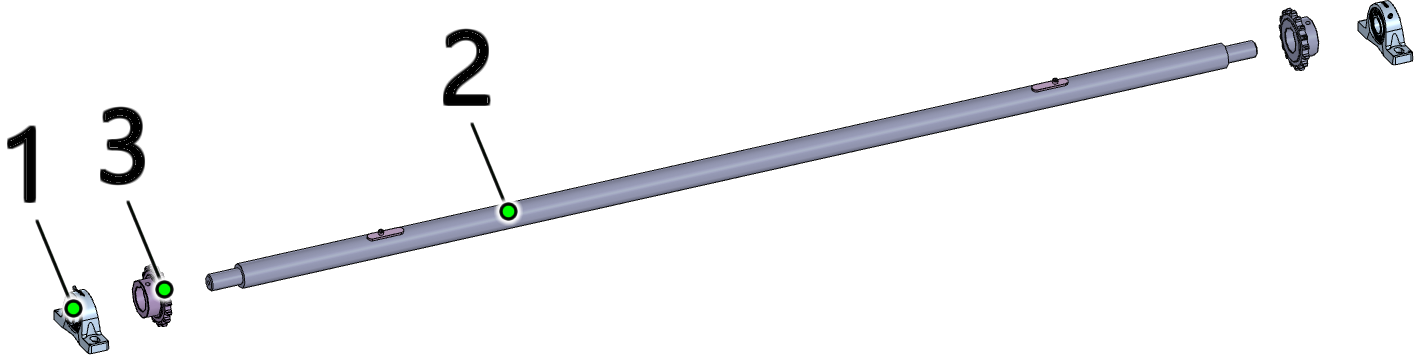 Рис. 32 – Вал _ ЗСК-08.01.000Таблица 32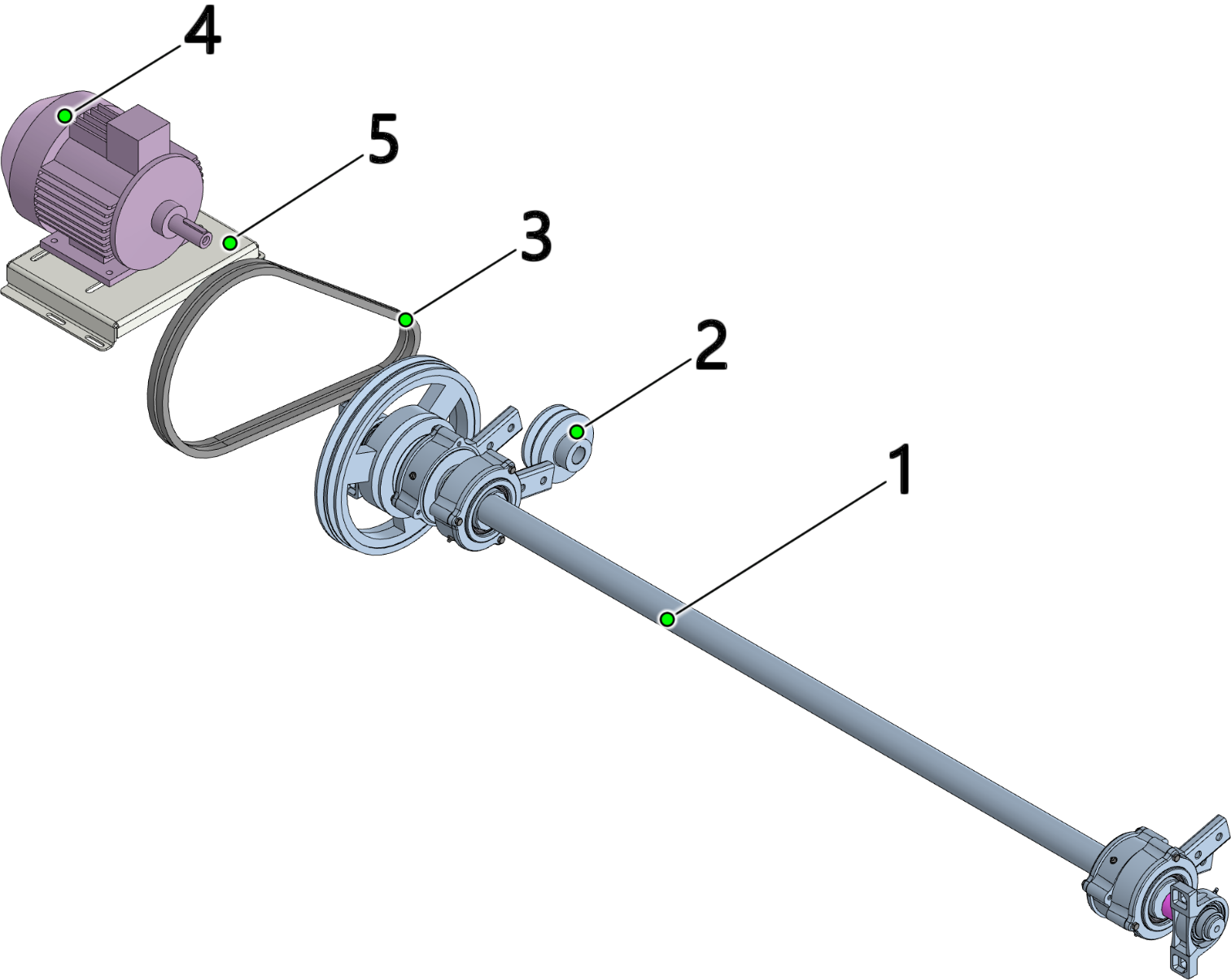 Рис. 33 – Привод-вибратор _ ЗСК-07.00.000Таблица 33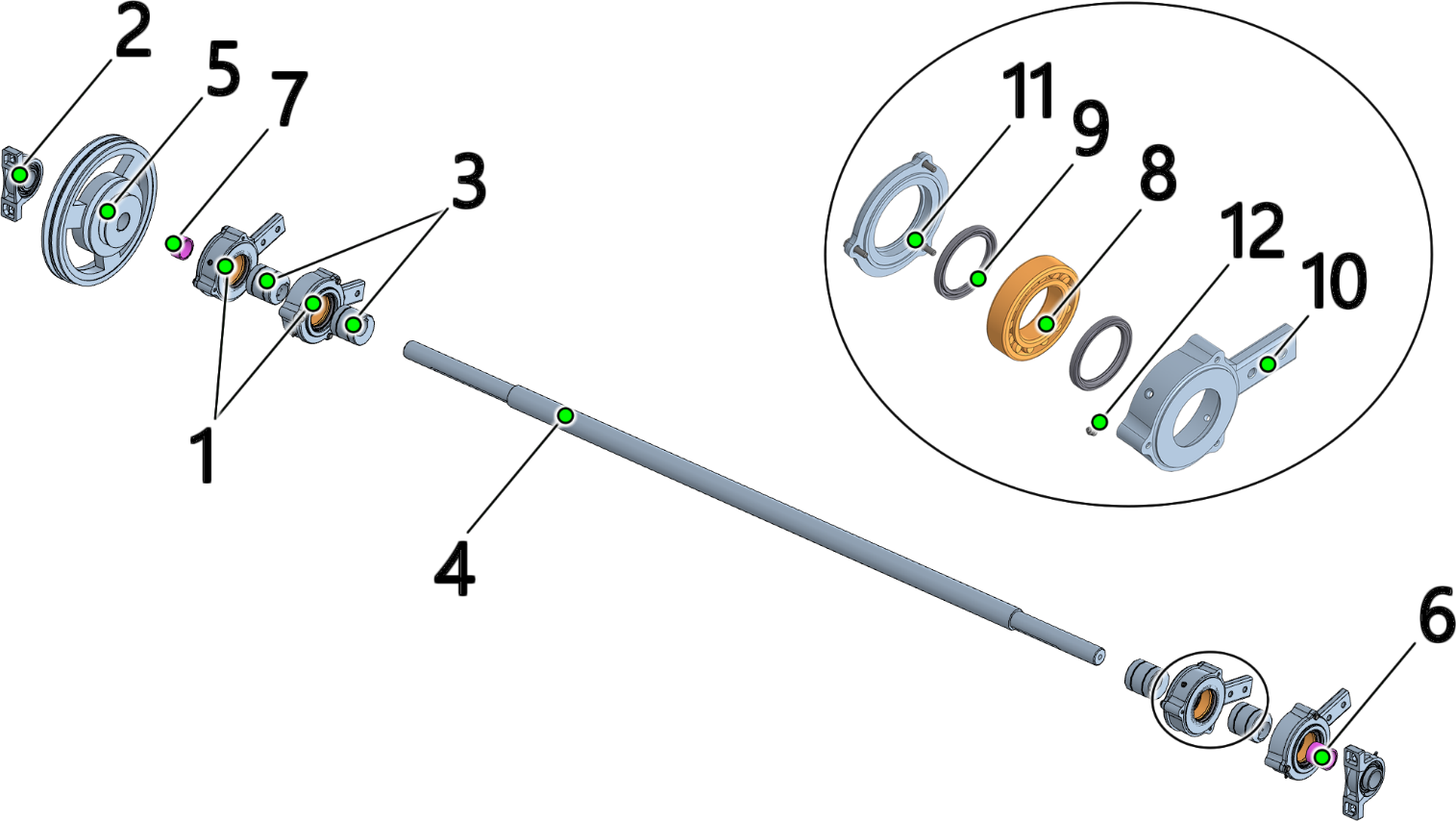 Рис. 34 – Вал _ ЗСК-07.01.000Таблица 34№  позицииОбозначениеНаименованиеКол-во на 1 сб. единицуПримечание1ВРМ-02.00.000Пневмосепаратор12ВРМ-03.00.000Очистка нижняя13ВРМ-04.00.000-01Рама станов14ВРМ-06.00.000Кожух задний правый нижний15ВРМ-07.00.000Кожух задний правый верхний16ВРМ-08.00.000Кожух передний правый нижний17ВРМ-09.00.000Кожух передний правый верхний18ВРМ-10.00.000Кожух передний левый19ВРМ-11.00.000Кожух задний левый нижний110ВРМ-12.00.000Кожух задний левый верхний111ВРМ-13.00.000Течка112ЗСК-05.00.000.СБ-01Секция верхняя113ЗСК-06.00.000-01Секция нижняя114ЗСК-07.00.000Привод-вибратор115ЗСК-08.00.000-01Очистка верхняя116ЗСК-09.03.000Цепь 19,05 привода транспортера117ЗСК-09.05.000Звездочка натяжная z17t19.05118ЗСК-10.13.000-01Ролик321ЗСК-00.00.001Кожух122МПО 50.04.105Шкив одноручьевой 308,4 тип В123ОВИ 00.101-02Шкив 236124ОВИ 00.103Шкив тип В 112125Ремень кордшнуровой26Ремень кордшнуровой27Ремень кордшнуровойНомер позицииОбозначениеНаименованиеКол-во на 1 сб. единицуПримечание1ВРМ-02.01.000Раструб12ВРМ-02.02.000Пневмокамера13ВРМ-02.03.000Короб загрузочный14ВРМ-02.04.000Лоток15ВРМ-02.05.000Короб16ВРМ-02.05.000-01Короб17ВРМ-02.06.000Короб18ВРМ-02.07.000Шнек29ВРМ-02.08.000Шнек110ВРМ-02.00.002Кронштейн111ВРМ-02.00.002-01Кронштейн112ВРМ-02.00.002-02Кронштейн113ВРМ-02.00.003Панель114ВРМ-02.00.004Панель115ВРМ-02.00.005Панель116ВРМ-02.00.006Рычаг117ВРМ-02.00.006-01Рычаг218ВРМ-02.00.007Гайка319 8101Н ГОСТ 7872-89Подшипник 620UCF205 Подшипник221 UCF207Подшипник1Номер позицииОбозначениеНаименованиеКол-во на 1 сб. единицуПримечание1ВРМ-02.02.100Стенка в сборе12ВРМ-02.02.200Заслонка в сборе13ВРМ-02.02.300Перемычка в сборе14ВРМ-02.02.400Крышка в сборе15ВРМ-02.02.400-01Крышка в сборе16ВРМ-02.02.400-02Крышка в сборе17ВРМ-02.02.500Заслонка в сборе28ВРМ-02.02.600Стенка в сборе19ВРМ-02.00.001Кронштейн110ВРМ-02.02.001Боковина111ВРМ-02.02.001-01Боковина112ВРМ-02.02.003Стенка113ВРМ-02.02.004Стенка114ВРМ-02.02.005Стенка115ВРМ-02.02.006Стенка116ВРМ-02.02.007Стенка117ВРМ-02.02.008Стенка118ВРМ-02.02.009Патрубок219ВРМ-02.02.009-01Патрубок120ВРМ-02.02.009-02Патрубок121ВРМ-02.02.011Крышка222ВРМ-02.02.012Крышка423ВРМ-02.02.013Кронштейн624ВРМ-02.02.014Рассекатель825ВРМ-02.02.015Стенка226ВРМ-02.02.016Боковина227ВРМ-02.02.017Накладка228ВРМ-02.02.018Крышка129ВРМ-02.02.019Накладка430ВРМ-02.02.021Боковина131ВРМ-02.02.021-01Боковина132 UCF 205Подшипник433 UCF 207Подшипник2Номер позицииОбозначениеНаименованиеКол-во на 1 сб. единицуПримечание1ВРМ-02.03.001Основание12ВРМ-02.03.002Уголок23ВРМ-02.03.003Уголок2Номер позицииОбозначениеНаименованиеКол-во на 1 сб. единицуПримечание1ВРМ-02.01.001Патрубок22ВРМ-02.01.002Фланец 55013ВРМ-02.01.003Раструб2Номер позицииОбозначениеНаименованиеКол-во на 1 сб. единицуПримечание1ВРМ-02.04.001Стенка12ВРМ-02.04.002Стенка13ВРМ-02.04.003Стенка14ВРМ-02.04.004Стенка15ВРМ-02.04.005Стенка16ВРМ-02.04.006Стенка17ВРМ-02.04.007Стенка18ВРМ-02.04.008Стенка19СММ 03.024Крышка4Номер позицииОбозначениеНаименованиеКол-во на 1 сб. единицуПримечание1ВРМ-02.05.001Стенка22ВРМ-02.05.002Боковина23ЗСК-06.01.602-02Ребро жесткости44ЗСК-06.01.602-04Ребро жесткости6Номер позицииОбозначениеНаименованиеКол-во на 1 сб. единицуПримечание1ВРМ-02.05.001-01Стенка22ВРМ-02.05.002Боковина23ЗСК-06.01.602-02Ребро жесткости44ЗСК-06.01.602-04Ребро жесткости6Номер позицииОбозначениеНаименованиеКол-во на 1 сб. единицуПримечание1ВРМ-02.00.001Кронштейн12ВРМ-02.02.014Рассекатель83ВРМ-02.06.001Боковина14ВРМ-02.06.001-01Боковина15ВРМ-02.06.002Стенка16ВРМ-02.06.003Стенка1Номер позицииОбозначениеНаименованиеКол-во на 1 сб. единицуПримечание1ВРМ-03.01.000Привод12ЗСК-09.02.000Вал 13ЗСК-09.04.000Тяга в сборе14ЗСК-09.00.001Ось тяги нижняя15ЗСК-09.00.002Втулка распорная16 UCHA 204Подшипник 1Номер позицииОбозначениеНаименованиеКол-во на 1 сб. единицуПримечание1ЗСК-09.02.001Вал12ЗСК-09.02.002Пластина13ЗСК-09.02.003Пластина14ЗСК-09.02.004Пластина15ЗСК-09.02.005Ось36ЗСК-09.02.006Ось17 UKP207+H2307Подшипник корпусный 2Номер позицииОбозначениеНаименованиеКол-во на 1 сб. единицуПримечание1527-03.02.03.11Шкив 286,6 тип В12ВРМ-03.01.001Ось тяги верхняя13ЗСК-09.01.001Звездочка z17 t19.0514 C 32 2 P 40.7 S1 B3 M 1LA 4 230/400-50 IP55 CLF W 30Мотор-редуктор Bonifiglioli 0,55Квт1Номер позицииОбозначениеНаименованиеКол-во на 1 сб. единицуПримечание1ЗСК-09.04.100Шарнир верхний12ЗСК-09.04.001Хвостовик13ЗСК-09.04.002Тяга14ЗСК-09.04.101Корпус15ЗСК-09.04.102Крышка16ЗСК-09.04.103Хвостовик17 180304 ГОСТ 8882-75Подшипник 1Номер позицииОбозначениеНаименованиеКол-во на 1 сб. единицуПримечание1ВРМ-13.00.001Стенка22ВРМ-13.00.002Боковина23ВРМ-13.00.003Уголок2Номер позицииОбозначениеНаименованиеКол-во на 1 сб. единицуПримечание1ЗСК-05.01.000-01Каркас верхней секции12ЗСК-05.02.000Крышка верхней секции13ЗСК-05.03.000Кассета верхней секции14ЗСК-05.03.000-01Кассета верхней секции25ЗСК-05.04.000Шатун верхней секции2Номер позицииОбозначениеНаименованиеКол-во на 1 сб. единицуПримечание1ЗСК-05.01.100Кронштейн подвеса верхней секции42ЗСК-05.01.200Решетка верхней секции13ЗСК-05.01.300Кронштейн шатуна верхней секции14ЗСК-05.01.300-01Кронштейн шатуна верхней секции15ЗСК-05.01.400Стенка в сборе16ЗСК-05.01.400-01Стенка в сборе17ЗСК-05.01.500Поддон в сборе28ЗСК-05.01.500-01Поддон в сборе29ЗСК-05.01.600Направляющая в сборе210ЗСК-05.01.700Стенка в сборе111ЗСК-05.01.800Отражатель в сборе112ЗСК-06.01.500Упор в сборе213527-04.03.17 Отражатель314ЗСК-05.01.001Распорка215ЗСК-05.01.002-02Боковина верхней секции116ЗСК-05.01.002-03Боковина верхней секции117ЗСК-05.01.003Направляющая218ЗСК-05.01.004Пластина219ЗСК-05.01.005Кронштейн1620ЗСК-05.01.006-02Подвес221ЗСК-05.01.006-03Подвес222ЗСК-05.01.007Накладка423ЗСК-05.01.008Накладка1624ЗСК-05.01.009Стенка125ЗСК-05.01.011Лоток верхней секции126ЗСК-05.01.012Лоток127ЗСК-05.01.013Уголок128ЗСК-05.01.013-01Уголок129ЗСК-05.01.014Стенка130ЗСК-06.01.015Накладка4Номер позицииОбозначениеНаименованиеКол-во на 1 сб. единицуПримечание1ЗСК-05.01.201Поддон решетки верхней секции12ЗСК-05.01.202Лоток решетки верхней секции93ЗСК-05.01.202-01Лоток решетки верхней секции84ЗСК-06.01.602-01Ребро жесткости1Номер позицииОбозначениеНаименованиеКол-во на 1 сб. единицуПримечание1ЗСК-05.01.501-01Поддон12ЗСК-05.01.502Отражатель23ЗСК-06.01.602-01Ребро жесткости3Номер позицииОбозначениеНаименованиеКол-во на 1 сб. единицуПримечание1ЗСК-05.01.801Отражатель12ЗСК-05.01.802МСтенка13ЗСК-05.01.802М-01Стенка1Номер позицииОбозначениеНаименованиеКол-во на 1 сб. единицуПримечание1ЗСК-05.04.001Ось шатуна верхней секции12ЗСК-05.04.002Втулка шатуна верхней секции13ЗСК-05.04.003Накладка шатуна верхней секции14ЗСК-05.04.004Балка шатуна верхней секции15УРАЛ ПТБ 22-17-2904152Сайлентблок 32х56х551Номер позицииОбозначениеНаименованиеКол-во на 1 сб. единицуПримечание1ЗСК-05.03.100Стержень 30х30х68642ЗСК-05.03.200Стержень 50х30х68623ЗСК-06.03.001Стержень24ЗСК-06.03.003Планка65ЗСК-06.03.004Скоба26Решето 292х7145Номер позицииОбозначениеНаименованиеКол-во на 1 сб. единицуПримечание1ЗСК-05.02.001Панель12ЗСК-05.02.003Скоба23ЗСК-06.02.002Ручка2Номер позицииОбозначениеНаименованиеКол-во на 1 сб. единицуПримечание1ЗСК-06.01.000-01Каркас нижней секции12ЗСК-06.02.000Крышка нижней секции13ЗСК-06.03.000Кассета нижней секции24ЗСК-06.03.000-01Кассета нижней секции15ЗСК-06.03.000-02Кассета нижней секции16ЗСК-06.05.000-01Рамка щеточная17ЗСК-06.05.000-02Рамка щеточная18ЗСК-06.06.000-01Шатун нижней секции в сборе19ЗСК-06.06.000-02Шатун нижней секции в сборе1Номер позицииОбозначениеНаименованиеКол-во на 1 сб. единицуПримечание1ЗСК-06.01.110Стенка лотка в сборе12ЗСК-06.01.300Стенка13-01Стенка14-02Стенка15ЗСК-06.01.600-01Поддон в сборе16-02Поддон в сборе17-03Поддон в сборе18-04Поддон в сборе19ЗСК-06.01.602-01Ребро жесткости1110ЗСК-06.01.700Стенка лотка в сборе111ЗСК-06.01.800Поддон в сборе112ЗСК-06.01.900Стенка лотка в сборе113ЗСК-06.01.002Стяжка214-01Стяжка115ЗСК-06.01.006-ВерхнийЛоток116-НижнийЛоток117ЗСК-06.01.007Стенка лотка118ЗСК-06.01.016Короб119ЗСК-06.01.012Стенка120ЗСК-06.01.013-01Стенка121-02Стенка122ЗСК-06.01.014Ребро1Номер позицииОбозначениеНаименованиеКол-во на 1 сб. единицуПримечание1ЗСК-06.01.100-01Кронштейн подвеса нижней секции22ЗСК-06.01.200-02Боковина нижней секции13ЗСК-06.01.400-01Направляющая в сборе14-02Направляющая в сборе15ЗСК-06.01.500Упор в сборе26ЗСК-06.01.001Кронштейн шатуна нижней секции17ЗСК-06.01.003-02Подвес нижней секции18-03Подвес нижней секции19ЗСК-06.01.004-01Направляющая110-02Направляющая111ЗСК-06.01.005-05Опора112-06Опора113-07Опора114-08Опора115ЗСК-06.01.015Накладка2Номер позицииОбозначениеНаименованиеКол-во на 1 сб. единицуПримечание1ЗСК-06.01.100Кронштейн подвеса нижней секции22ЗСК-06.01.200-01Боковина нижней секции13ЗСК-06.01.400-01Направляющая в сборе14-02Направляющая в сборе15ЗСК-06.01.500Упор в сборе26ЗСК-06.01.001Кронштейн шатуна нижней секции17ЗСК-06.01.003-02Подвес нижней секции18-03Подвес нижней секции19ЗСК-06.01.004-01Направляющая110-02Направляющая111ЗСК-06.01.005-01Опора112-02Опора113-03Опора114-04Опора115ЗСК-06.01.015Накладка2Номер позицииОбозначениеНаименованиеКол-во на 1 сб. единицуПримечание1ЗСК-06.06.001Ось шатуна нижней секции12ЗСК-06.06.100Шатун нижней секции13УРАЛ ПТБ 22-17-2904152Сайлентблок 32х56х551Номер позицииОбозначениеНаименованиеКол-во на 1 сб. единицуПримечаниеКассета нижней секции _ ЗСК-06.03.000-01Кассета нижней секции _ ЗСК-06.03.000-01Кассета нижней секции _ ЗСК-06.03.000-01Кассета нижней секции _ ЗСК-06.03.000-01Кассета нижней секции _ ЗСК-06.03.000-011ЗСК-06.03.100Стержень22ЗСК-06.03.200Стержень43ЗСК-06.03.001Стержень24ЗСК-06.03.002Стержень55ЗСК-06.03.003Планка66ЗСК-06.03.004Скоба27ЗСК-06.03.005Торец18ЗСК-06.03.006Ручка2Кассета нижней секции _ ЗСК-06.03.000-02Кассета нижней секции _ ЗСК-06.03.000-02Кассета нижней секции _ ЗСК-06.03.000-02Кассета нижней секции _ ЗСК-06.03.000-02Кассета нижней секции _ ЗСК-06.03.000-027ЗСК-06.02.001-01Панель1Номер позицииОбозначениеНаименованиеКол-во на 1 сб. единицуПримечание1ЗСК-06.05.100-01Стержень щеточной рамки12-02Стержень щеточной рамки13ЗСК-06.05.200-01Ролик в сборе24-02Ролик в сборе25ЗСК-06.05.300-02Шатун щеток в сборе26ЗСК-06.05.001Стержень47ЗСК-06.05.002Стержень38Щетка 1460х35х30х28 4Рамка щеточная _ ЗСК-06.05.000-02Рамка щеточная _ ЗСК-06.05.000-02Рамка щеточная _ ЗСК-06.05.000-02Рамка щеточная _ ЗСК-06.05.000-02Рамка щеточная _ ЗСК-06.05.000-025ЗСК-06.05.300-01Шатун щеток в сборе2Номер позицииОбозначениеНаименованиеКол-во на 1 сб. единицуПримечание1ЗСК-08.01.000Вал12-02Вал13ЗСК-08.02.000Цепь ПР19,05 специальная24ЗСК-08.03.000Гребенка13Номер позицииОбозначениеНаименованиеКол-во на 1 сб. единицуПримечание1ЗСК-08.03.001Уголок12ЗСК-08.03.002Гребёнка33ЗСК-08.03.003Уголок1Номер позицииОбозначениеНаименованиеКол-во на 1 сб. единицуПримечание1Подшипник корпусный UCP 20622ЗСК-08.01.001Вал13ЗСК-08.01.002Звездочка z17 t19.052Номер позицииОбозначениеНаименованиеКол-во на 1 сб. единицуПримечание1ЗСК-07.01.000Вал 12ЗСК-07.00.001Шкив13ремень14Электродвигатель АИР112МВ6У2 4кВт 750об-мин15ЗСК-04.00.008Опора1Номер позицииОбозначениеНаименованиеКол-во на 1 сб. единицуПримечание1ЗСК-07.01.100Оголовок42LES 209 2 FПодшипник корпусный UCP 20923ЗСК-07.01.001Эксцентрик44ЗСК-07.01.002Вал15ЗСК-07.01.003Шкив 375_197_13516ЗСК-07.01.004Втулка17ЗСК-07.01.004-01Втулка1ЗСК-07.01.100 – ОголовокЗСК-07.01.100 – ОголовокЗСК-07.01.100 – ОголовокЗСК-07.01.100 – ОголовокЗСК-07.01.100 – Оголовок8Подшипник 3516 ГОСТ 5721-7519Манжета 1.1-80 x105-1 ГОСТ 8752-79210ЗСК-07.01.101Корпус111ЗСК-07.01.102Крышка112Масленка 1. 2. Кд6 ГОСТ 19853-742